Materiál na rokovanieMestského zastupiteľstva v NovákochRozpočtové opatrenie č. 70/2016Návrh na uznesenie: Berie na vedomie : Požiadavku na rozpočtové opatrenie na rok 2016 v súlade s ustanovením § 14 ods.2 písm.a) Zákona 583/2004 Z.z. o rozpočtových pravidlách územnej samosprávy a doplnení niektorých zákonov v platnom znení Schvaľuje:Rozpočtové opatrenie č.70/2016 nasledovne:Presun rozpočtových prostriedkov v súlade s § 14 ods. 2 písm. a) Zákona 583/2004 Z.z. o rozpočtových pravidlách územnej samosprávy a doplnení niektorých zákonov v platnom znení nasledovne: Program /podprogram/ prvok:  3/7                                               Funkčná klasifikácia: 	01.1.1  Ekonomická klasifikácia:   633 004 	 +1.000,--€Program /podprogram/ prvok:  3/7                                               Funkčná klasifikácia: 	01.1.1  Ekonomická klasifikácia:   634 002 	+ 2.500,-- €Spolu                                                                              +3.500,-- €Program /podprogram/ prvok:  2/2/2                                               Funkčná klasifikácia: 	08.4.0  Ekonomická klasifikácia:  637 026 	      - 3.500,-- €Spolu                                                                            - 3.500,-- €Dôvodová správaPožiadavku na rozpočtové opatrenie predkladáme v zmysle bodu 4.5.8 Pravidiel rozpočtového hospodárenia mesta Nováky, ktoré boli schválené uznesením MsZ č.321/2016 dňa 27.6.2016 nasledovne:Požiadavka na rozpočtové opatrenie  V súlade s ustanovením § 14 zákona č.583/2004 Z.z.  o rozpočtových pravidlách územnej samosprávy a o zmene a doplnení niektorých zákonov v z.n.p. a v súlade s Pravidlami rozpočtového hospodárenia mesta Nováky, schválenými  uznesením mestského  č. 321/16 zo dňa 27. 06. 2016 žiadam o zmenu rozpočtu rozpočtovým opatrením Presun rozpočtových prostriedkov v súlade s § 14 ods. 2 písm. a) Program /podprogram/ prvok:   	3/7                                               Funkčná klasifikácia: 			01.1.1  Ekonomická klasifikácia:                  633 004 	 1.000,-- €Program /podprogram/ prvok:   	3/7                                               Funkčná klasifikácia: 			01.1.1  Ekonomická klasifikácia:                  634 002 	 2.500,-- €Spolu                                                                               3.500,-- €Program /podprogram/ prvok:   	2/2/2                                               Funkčná klasifikácia: 			08.4.0  Ekonomická klasifikácia:                  637 026 	      - 3.500,-- €Spolu                                                                            - 3.500,-- €Informácia o zdroji krytia: vlastnéZdôvodnenie požiadavky na rozpočtové opatrenie: Presun finančných prostriedkov upravené podľa skutočného rozúčtovania finančných prostriedkov v roku 2016. FP sa presúvajú z Monografie mesta (2/2/2) a použijú sa v programe Autodoprava (3/7 0111) na servis a údržbu služobného auta p. primátora a MsÚ a na nákup prívesného vozíka a ťažného zariadenia za služobné vozidlo MsÚ.Vypracoval: Ing. Lenka Müllerová   Podpis:  .......................................Dátum: 15.11.2016Schválil: Ing. Ingrid KmeťováPodpis: ........................................Dátum: 15.11.2016                                     Rozpočtové opatrenie č. 71/2016Návrh na uznesenie: Berie na vedomie : Požiadavku na rozpočtové opatrenie na rok 2016 v súlade s ustanovením § 14 ods.2 písm.a) Zákona 583/2004 Z.z. o rozpočtových pravidlách územnej samosprávy a doplnení niektorých zákonov v platnom znení Schvaľuje:Rozpočtové opatrenie č.71/2016 nasledovne:Presun rozpočtových prostriedkov v súlade s § 14 ods. 2 písm. a) Zákona 583/2004 Z.z. o rozpočtových pravidlách územnej samosprávy a doplnení niektorých zákonov v platnom znení nasledovne: Program /podprogram/ prvok:	5/5                                               Funkčná klasifikácia: 			03.2.0  Ekonomická klasifikácia:                  633 001 	+ 900,00 €Program /podprogram/ prvok:   	5/5                                               Funkčná klasifikácia: 			03.2.0  Ekonomická klasifikácia:                  632 002 	+ 52,00 €Program /podprogram/ prvok:   	5/5                                               Funkčná klasifikácia: 			03.2.0  Ekonomická klasifikácia:                  633 006 	+ 247,00 €Spolu                                                                          +  1.199,00 €Program /podprogram/ prvok:   	5/5                                               Funkčná klasifikácia: 			03.2.0  Ekonomická klasifikácia:                  633 004 	     -    100,00 €Program /podprogram/ prvok:   	5/5                                               Funkčná klasifikácia: 			03.2.0  Ekonomická klasifikácia:                  633 005 	 -    300,00 €Program /podprogram/ prvok:   	5/5                                               Funkčná klasifikácia: 			03.2.0 Ekonomická klasifikácia:                  633 010 	 -    349,00 €Program /podprogram/ prvok:   	5/5                                               Funkčná klasifikácia: 			03.2.0Ekonomická klasifikácia:                  634 001 	 -    200,00 €Program /podprogram/ prvok:   	5/5                                               Funkčná klasifikácia: 			03.2.0  Ekonomická klasifikácia:                  635 006 	 -    250,00 €Spolu                                                                            - 1.199,00 €Dôvodová správaPožiadavku na rozpočtové opatrenie predkladáme v zmysle bodu 4.5.8 Pravidiel rozpočtového hospodárenia mesta Nováky, ktoré boli schválené uznesením MsZ č.321/2016 dňa 27.6.2016 nasledovne:Požiadavka na rozpočtové opatrenie  V súlade s ustanovením § 14 zákona č.583/2004 Z.z.  o rozpočtových pravidlách územnej samosprávy a o zmene a doplnení niektorých zákonov v z.n.p. a v súlade s Pravidlami rozpočtového hospodárenia mesta Nováky, schválenými  uznesením mestského  č. 321/16 zo dňa 27. 06. 2016 žiadam o zmenu rozpočtu rozpočtovým opatrením Presun rozpočtových prostriedkov v súlade s § 14 ods. 2 písm. a) nasledovne:Program /podprogram/ prvok:   	5/5                                               Funkčná klasifikácia: 			03.2.0  Ekonomická klasifikácia:                  633 001 	 +900,00 €Program /podprogram/ prvok:   	5/5                                               Funkčná klasifikácia: 			0.32.0  Ekonomická klasifikácia:                  632 002 	 +52,00 €Program /podprogram/ prvok:   	5/5                                               Funkčná klasifikácia: 			03.2.0  Ekonomická klasifikácia:                  633 006 	+ 247,00 €Spolu                                                                              + 1.199,00 €Program /podprogram/ prvok:   	5/5                                               Funkčná klasifikácia: 			03.2.0  Ekonomická klasifikácia:                  633 004 	     -    100,00 €Program /podprogram/ prvok:   	5/5                                               Funkčná klasifikácia: 			03.2.0  Ekonomická klasifikácia:                  633 005 	 -    300,00 €Program /podprogram/ prvok:   	5/5                                               Funkčná klasifikácia: 			03.2.0 Ekonomická klasifikácia:                  633 010 	 -    349,00 €Program /podprogram/ prvok:   	5/5                                               Funkčná klasifikácia: 			03.2.0Ekonomická klasifikácia:                  634 001 	 -    200,00 €Program /podprogram/ prvok:   	5/5                                               Funkčná klasifikácia: 			03.2.0  Ekonomická klasifikácia:                  635 006 	 -    250,00 €Spolu                                                                            - 1.199,00 €Informácia o zdroji krytia: vlastnéZdôvodnenie požiadavky na rozpočtové opatrenie: Presun finančných prostriedkov upravené podľa skutočného čerpania a podľa potreby v roku 2016 v programe Ochrana pred požiarmi.  Presúvali sa FP, ktoré boli plánované v súvislosti s novým požiarnym autom, ktoré zatiaľ nie je pridelené mestu a presúvali sa do položky interiérové vybavenie (stoly a stoličky pre potreby volieb), do položky vodné, stočné a do všeobecného materiálu (vybavenie miestnosti na voľby).Vypracoval: Ing. Lenka Müllerová   Podpis:  .......................................Dátum: 15.11.2016Schválil: Ing. Ingrid KmeťováPodpis: ........................................Dátum: 15.11.2016                                     Rozpočtové opatrenie č. 72/2016Návrh na uznesenie: Berie na vedomie : Požiadavku na rozpočtové opatrenie na rok 2016 v súlade s ustanovením § 14 ods.2 písm.a) Zákona 583/2004 Z.z. o rozpočtových pravidlách územnej samosprávy a doplnení niektorých zákonov v platnom znení Schvaľuje:Rozpočtové opatrenie č.72/2016 nasledovne:Presun rozpočtových prostriedkov v súlade s § 14 ods. 2 písm. a) Zákona 583/2004 Z.z. o rozpočtových pravidlách územnej samosprávy a doplnení niektorých zákonov v platnom znení nasledovne: Program /podprogram/ prvok:   	1/2                                               Funkčná klasifikácia: 			01.1.1  Ekonomická klasifikácia:                  642 006 	 20,00 €Program /podprogram/ prvok:   	2/4                                               Funkčná klasifikácia: 			01.1.1  Ekonomická klasifikácia:                  637 004 	 300,00 €Program /podprogram/ prvok:   	3/1                                               Funkčná klasifikácia: 			01.1.1  Ekonomická klasifikácia:                  637 005 	 70,00 €Program /podprogram/ prvok:   	3/2                                               Funkčná klasifikácia: 			01.1.1  Ekonomická klasifikácia:                  632 002/01 	 120,00 €Program /podprogram/ prvok:   	14/1                                               Funkčná klasifikácia: 			01.1.1  Ekonomická klasifikácia:                  633 006 	 740,00 €Program /podprogram/ prvok:   	14/1                                               Funkčná klasifikácia: 			01.1.1  Ekonomická klasifikácia:                  637 015 	       500,00 €Spolu                                                                              1.750,00 €Program /podprogram/ prvok:   	3/2                                               Funkčná klasifikácia: 			01.1.1  Ekonomická klasifikácia:                  632 001/01 	       -     1.500,00 €Program /podprogram/ prvok:   	14/1                                               Funkčná klasifikácia: 			01.1.1  Ekonomická klasifikácia:                  633 002          -        250,00 €Spolu                                                                            - 1.750,00 €Dôvodová správaPožiadavku na rozpočtové opatrenie predkladáme v zmysle bodu 4.5.8 Pravidiel rozpočtového hospodárenia mesta Nováky, ktoré boli schválené uznesením MsZ č.321/2016 dňa 27.6.2016 nasledovne:Požiadavka na rozpočtové opatrenie  V súlade s ustanovením § 14 zákona č.583/2004 Z.z.  o rozpočtových pravidlách územnej samosprávy a o zmene a doplnení niektorých zákonov v z.n.p. a v súlade s Pravidlami rozpočtového hospodárenia mesta Nováky, schválenými  uznesením mestského  č. 321/16 zo dňa 27. 06. 2016 žiadam o zmenu rozpočtu rozpočtovým opatrením Presun rozpočtových prostriedkov v súlade s § 14 ods. 2 písm. a) nasledovne: Program /podprogram/ prvok:   	1/2                                               Funkčná klasifikácia: 			01.1.1  Ekonomická klasifikácia:                  642 006 	 20,00 €Program /podprogram/ prvok:   	2/4                                               Funkčná klasifikácia: 			01.1.1  Ekonomická klasifikácia:                  637 004 	 300,00 €Program /podprogram/ prvok:   	3/1                                               Funkčná klasifikácia: 			01.1.1  Ekonomická klasifikácia:                  637 005 	 70,00 €Program /podprogram/ prvok:   	3/2                                               Funkčná klasifikácia: 			01.1.1  Ekonomická klasifikácia:                  632 002/01 	 120,00 €Program /podprogram/ prvok:   	14/1                                               Funkčná klasifikácia: 			01.1.1  Ekonomická klasifikácia:                  633 006 	 740,00 €Program /podprogram/ prvok:   	14/1                                               Funkčná klasifikácia: 			01.1.1  Ekonomická klasifikácia:                  637 015 	       500,00 €Spolu                                                                              1.750,00 €Program /podprogram/ prvok:   	3/2                                               Funkčná klasifikácia: 			01.1.1  Ekonomická klasifikácia:                  632 001/01 	       -     1.500,00 €Program /podprogram/ prvok:   	14/1                                               Funkčná klasifikácia: 			01.1.1  Ekonomická klasifikácia:                  633 002          -        250,00 €Spolu                                                                            - 1.750,00 €Informácia o zdroji krytia: vlastnéZdôvodnenie požiadavky na rozpočtové opatrenie: Presun finančných prostriedkov upravené podľa skutočného čerpania a podľa potreby v roku 2016. Presúvali sa FP z energií z budovy MsU (3/2 632001) a z Administratívy z materiálu výpočtovej techniky (14/1 633002) do členského v organizáciách (1/2), do služieb v internetovej komunikácii (2/4), do právnych a iných služieb (3/1), do vodného a stočného v budove MsU (3/2) a do všeobecného materiálu a poistného v administratíve (14/1).Vypracoval: Ing. Lenka Müllerová   Podpis:  .......................................Dátum: 15.11.2016Schválil: Ing. Ingrid KmeťováPodpis: ........................................Dátum: 15.11.2016                                     Rozpočtové opatrenie č. 73/2016Návrh na uznesenie: Berie na vedomie : Požiadavku na rozpočtové opatrenie na rok 2016 v súlade s ustanovením § 14 ods.2 písm.a) Zákona 583/2004 Z.z. o rozpočtových pravidlách územnej samosprávy a doplnení niektorých zákonov v platnom znení Schvaľuje:Rozpočtové opatrenie č.73/2016 nasledovne:Presun rozpočtových prostriedkov v súlade s § 14 ods. 2 písm. a) Zákona 583/2004 Z.z. o rozpočtových pravidlách územnej samosprávy a doplnení niektorých zákonov v platnom znení nasledovne: Program /podprogram/ prvok:   	3/2                                               Funkčná klasifikácia: 			01.1.1  Ekonomická klasifikácia:                  633 001/01 	 1.000,00 €Program /podprogram/ prvok:   	3/2                                              Funkčná klasifikácia: 			01.1.1  Ekonomická klasifikácia:                  633 006/01 	 200,00 €Program /podprogram/ prvok:   	3/2                                               Funkčná klasifikácia: 			01.1.1  Ekonomická klasifikácia:                  633 006/02 	 100,00 €Spolu                                                                               1.300,00 €Program /podprogram/ prvok:   	3/2                                               Funkčná klasifikácia: 			01.1.1  Ekonomická klasifikácia:                  635 001/01 	 -     100,00 €Program /podprogram/ prvok:   	3/2                                               Funkčná klasifikácia: 			01.1.1  Ekonomická klasifikácia:                  635 004/01 	 -  100,00 €Program /podprogram/ prvok:   	3/2                                               Funkčná klasifikácia: 			01.1.1  Ekonomická klasifikácia:                  635 006/01 	 - 1.000,00 €Program /podprogram/ prvok:   	3/2                                               Funkčná klasifikácia: 			01.1.1  Ekonomická klasifikácia:                  635 006/02 	 -    100,00 €Spolu                                                                            - 1.300,00 €Dôvodová správaPožiadavku na rozpočtové opatrenie predkladáme v zmysle bodu 4.5.8 Pravidiel rozpočtového hospodárenia mesta Nováky, ktoré boli schválené uznesením MsZ č.321/2016 dňa 27.6.2016 nasledovne:Požiadavka na rozpočtové opatrenie  V súlade s ustanovením § 14 zákona č.583/2004 Z.z.  o rozpočtových pravidlách územnej samosprávy a o zmene a doplnení niektorých zákonov v z.n.p. a v súlade s Pravidlami rozpočtového hospodárenia mesta Nováky, schválenými  uznesením mestského  č. 321/16 zo dňa 27. 06. 2016 žiadam o zmenu rozpočtu rozpočtovým opatrením Presun rozpočtových prostriedkov v súlade s § 14 ods. 2 písm. a) nasledovne: Program /podprogram/ prvok:   	3/2                                               Funkčná klasifikácia: 			01.1.1  Ekonomická klasifikácia:                  633 001/01 	 1.000,00 €Program /podprogram/ prvok:   	3/2                                               Funkčná klasifikácia: 			01.1.1  Ekonomická klasifikácia:                  633 006/01 	 200,00 €Program /podprogram/ prvok:   	3/2                                               Funkčná klasifikácia: 			01.1.1  Ekonomická klasifikácia:                  633 006/02 	 100,00 €Spolu                                                                               1.300,00 €Program /podprogram/ prvok:   	3/2                                               Funkčná klasifikácia: 			01.1.1  Ekonomická klasifikácia:                  635 001/01 	 -     100,00 €Program /podprogram/ prvok:   	3/2                                               Funkčná klasifikácia: 			01.1.1  Ekonomická klasifikácia:                  635 004/01 	 -  100,00 €Program /podprogram/ prvok:   	3/2                                               Funkčná klasifikácia: 			01.1.1  Ekonomická klasifikácia:                  635 006/01 	 - 1.000,00 €Program /podprogram/ prvok:   	3/2                                               Funkčná klasifikácia: 			01.1.1  Ekonomická klasifikácia:                  635 006/02 	 -    100,00 €Spolu                                                                            - 1.300,00 €Informácia o zdroji krytia: vlastnéZdôvodnenie požiadavky na rozpočtové opatrenie: Presun finančných prostriedkov upravené podľa skutočného čerpania a podľa potreby v roku 2016. Presúvali sa FP z údržby budov, strojov a interiérového vybavenia (MsÚ a verejné WC) do všeobecného materiálu do verejných WC a budovy MsÚ (čistiace a hygienické prostriedky)  a do interiérového vybavenia budovy MsÚ (zakúpenie sedenia pri IOM).Vypracoval: Ing. Lenka Müllerová   Podpis:  .......................................Dátum: 15.11.2016Schválil: Ing. Ingrid KmeťováPodpis: ........................................Dátum: 15.11.2016                                     Rozpočtové opatrenie č. 74/2016Návrh na uznesenie: Berie na vedomie : Požiadavku na rozpočtové opatrenie na rok 2016 v súlade s ustanovením § 14 ods.2 písm.a) Zákona 583/2004 Z.z. o rozpočtových pravidlách územnej samosprávy a doplnení niektorých zákonov v platnom znení Schvaľuje:Rozpočtové opatrenie č.74/2016 nasledovne:Presun rozpočtových prostriedkov v súlade s § 14 ods. 2 písm. a) Zákona 583/2004 Z.z. o rozpočtových pravidlách územnej samosprávy a doplnení niektorých zákonov v platnom znení nasledovne: Program /podprogram/ prvok :	 3/3	Funkčná klasifikácia: 	06.2.0		 Ekonomická klasifikácia: 637005		                    -600,-- €Program /podprogram/ prvok :	 3/3		Funkčná klasifikácia: 	06.2.0		 Ekonomická klasifikácia: 637018		                    + 600,--€Dôvodová správaPožiadavku na rozpočtové opatrenie predkladáme v zmysle bodu 4.5.8 Pravidiel rozpočtového hospodárenia mesta Nováky, ktoré boli schválené uznesením MsZ č.321/2016 dňa 27.6.2016 nasledovne:Požiadavka na rozpočtové opatrenie  V súlade s ustanovením § 14 zákona č.583/2004 Z.z.  o rozpočtových pravidlách územnej samosprávy a o zmene a doplnení niektorých zákonov v z.n.p. a v súlade s Pravidlami rozpočtového hospodárenia mesta Nováky, schválenými  uznesením mestského  č. 321/2015 zo dňa 17.6.2016 žiadam o zmenu rozpočtu rozpočtovým opatrením Presun rozpočtových prostriedkov v súlade s § 14 ods. 2 písm. a)nasledovne: Program /podprogram/ prvok :	 3/3	Funkčná klasifikácia: 	06.2.0		 Ekonomická klasifikácia: 637005		                    -600,-- €Program /podprogram/ prvok :	 3/3		Funkčná klasifikácia: 	06.2.0		 Ekonomická klasifikácia: 637018		                    + 600,--€Informácia o zdroji krytia: vlastné	Zdôvodnenie požiadavky na rozpočtové opatrenie: Presun finančných prostriedkov v rámci Programu 3, PP 3 z dôvodu potreby vrátenia preplatku za predaj pozemku p. Karakovi na základe Zmluvy o budúcej kúpnej zmluve z roku 2014 v sume 600,- Eur (zmenšenie výmery o 22 m2 po vyhotovení GP oproti pôvodnej predpokladanej výmere).   Vypracoval: Ing. Eva Gundová Podpis:  .......................................Dátum:  21. 11. 2016Schválil: Ing. Vladimíra TrojanováPodpis: ........................................Dátum:  21.11.2016Rozpočtové opatrenie č. 75/2016Návrh na uznesenie: Berie na vedomie : Požiadavku na rozpočtové opatrenie na rok 2016 v súlade s ustanovením § 14 ods.2 písm.d) Zákona 583/2004 Z.z. o rozpočtových pravidlách územnej samosprávy a doplnení niektorých zákonov v platnom znení Schvaľuje:Rozpočtové opatrenie č.75/2016 nasledovne:Presun rozpočtových prostriedkov v súlade s § 14 ods. 2 písm. d) Zákona 583/2004 Z.z. o rozpočtových pravidlách územnej samosprávy a doplnení niektorých zákonov v platnom znení nasledovne: Program /podprogram/ prvok:   	13/2                                               Funkčná klasifikácia: 			06.2.0  Ekonomická klasifikácia:                  819 002 	 601,00 €Program /podprogram/ prvok:           príjmy                                        Funkčná klasifikácia:   Ekonomická klasifikácia:                  456 002                    601,00 €	________________________________________________________________________Dôvodová správaPožiadavku na rozpočtové opatrenie predkladáme v zmysle bodu 4.5.8 Pravidiel rozpočtového hospodárenia mesta Nováky, ktoré boli schválené uznesením MsZ č.321/2016 dňa 27.6.2016 nasledovne:Požiadavka na rozpočtové opatrenie  V súlade s ustanovením § 14 zákona č.583/2004 Z.z.  o rozpočtových pravidlách územnej samosprávy a o zmene a doplnení niektorých zákonov v z.n.p. a v súlade s Pravidlami rozpočtového hospodárenia mesta Nováky, schválenými  uznesením mestského  č. 321/2016             zo dňa 27.6.2016 žiadam o zmenu rozpočtu rozpočtovým opatrením Presun rozpočtových prostriedkov v súlade s § 14 ods. 2 písm.d) nasledovne: Program /podprogram/ prvok:   	13/2                                               Funkčná klasifikácia: 			06.2.0  Ekonomická klasifikácia:                  819 002 	 601,00 €Program /podprogram/ prvok:           príjmy                                        Funkčná klasifikácia:   Ekonomická klasifikácia:                  456 002                    601,00 €		Informácia o zdroji krytia: vlastnéZdôvodnenie požiadavky na rozpočtové opatrenie:Vrátená finančná zábezpeka za byt č. 4 v dome na ulici M. slovenskej č. 900/13 vo výške 272,38 €.Zaplatená finančná zábezpeka za byt č. 4 v dome na ulici M. slovenskej č. 900/13 vo výške 272,38 €.Vrátená finančná zábezpeka za byt č. 16 v dome na ulici M. slovenskej č. 900/13 vo výške 328,62 €.Zaplatená finančná zábezpeka za byt č. 16 v dome na ulici M. slovenskej č. 900/13 vo výške 328,62 €.Vypracoval: Ing. Lenka Müllerová   Podpis:  .......................................Dátum: 21.11.2016Schválil: Ing. Ingrid KmeťováPodpis: ........................................Dátum: 21.11.2016                                      Rozpočtové opatrenie č. 76/2016Návrh na uznesenie: Berie na vedomie : Požiadavku na rozpočtové opatrenie na rok 2016 v súlade s ustanovením § 14 ods.2 písm.a) Zákona 583/2004 Z.z. o rozpočtových pravidlách územnej samosprávy a doplnení niektorých zákonov v platnom znení Schvaľuje:Rozpočtové opatrenie č.76/2016 nasledovne:Presun rozpočtových prostriedkov v súlade s § 14 ods. 2 písm. a) Zákona 583/2004 Z.z. o rozpočtových pravidlách územnej samosprávy a doplnení niektorých zákonov v platnom znení nasledovne: Program / podprogram / prvok :  P11/PP8Funkčná  klasifikácia:  01.6.0Ekonomická klasifikácia:        633001                - 5366,- EURProgram / podprogram / prvok :  P8/PP5Funkčná  klasifikácia:  09.8.0Ekonomická klasifikácia:                                                    631001                +     130,-- EUR                                               632001                +     700,--EUR                                               632002                +       50,--EUR	                                                 632003                +     210,--EUR                                               632004                +       40,--EUR                                               633001                +    604,--EUR                                               633002                +    650,--EUR                                               633006                +     472,--EUR                                               633009                +       15,--EUR                                               63301 6               +     215,--EUR                                               634004                +     600,--EUR                                               636001                +     170,--EUR                                               637001                +    320,--EUR                                               637004                +     100,--EUR                                               637014                +     300,--EUR                                               637016                +     110,--EUR                                               637027                +     600,--EUR                                               642015                +       80,-  EUR    ___________________________________________________________________________                                                                    Spolu  :                + 5366,- EUR                     Dôvodová správaPožiadavku na rozpočtové opatrenie predkladáme v zmysle bodu 4.5.8 Pravidiel rozpočtového hospodárenia mesta Nováky, ktoré boli schválené uznesením MsZ č.321/2016 dňa 27.6.2016 nasledovne:Požiadavka na rozpočtové opatrenie  V súlade s ustanovením § 14 zákona č.583/2004 Z.z.  o rozpočtových pravidlách územnej samosprávy a o zmene a doplnení niektorých zákonov v z.n.p. a v súlade s Pravidlami rozpočtového hospodárenia mesta Nováky, schválenými  uznesením mestského  č. 321/2015 zo dňa 17.6.2016 žiadam o zmenu rozpočtu rozpočtovým opatrením Presun rozpočtových prostriedkov v súlade s § 14 ods. 2 písm. a)nasledovne: Program / podprogram / prvok :  P11/PP8Funkčná  klasifikácia:  01.6.0Ekonomická klasifikácia:        633001                - 5366,- EURProgram / podprogram / prvok :  P8/PP5Funkčná  klasifikácia:  09.8.0Ekonomická klasifikácia:                                                    631001                +     130,-- EUR                                               632001                +     700,--EUR                                               632002                +       50,--EUR	                                                 632003                +     210,--EUR                                               632004                +       40,--EUR                                               633001                +    604,--EUR                                               633002                +    650,--EUR                                               633006                +     472,--EUR                                               633009                +       15,--EUR                                               63301 6               +     215,--EUR                                               634004                +     600,--EUR                                               636001                +     170,--EUR                                               637001                +    320,--EUR                                               637004                +     100,--EUR                                               637014                +     300,--EUR                                               637016                +     110,--EUR                                               637027                +     600,--EUR                                               642015                +       80,-  EUR          ______________________________________________________________________                                                              Spolu  :                + 5366,- EUR                     Informácia o zdroji krytia:  podpoložka  637012 školského úradu,  poplatky v sume 5366, - EUR je krytá z rozpočtu SOÚ stavebného v Novákoch - z príspevkov od obcí. Znížením rozpočtu SOÚ stavebného podpoložky 633001 interiérové vybavenie o 5366 EUR. Zdôvodnenie požiadavky na rozpočtové opatrenie: Úhrada súdnych trov v hodnote 5366,- EUR bude hradená z rozpočtu SOÚ v Novákoch. Vypracoval: PaedDr. Mária GrmanováPodpis:  Dátum: 7.11.2016Schválil: Mgr. Milan Oršula, prednosta MÚ NovákyPodpis: Dátum: 7.11.2016Rozpočtové opatrenie č. 77/2016Návrh na uznesenie: Berie na vedomie : Požiadavku na rozpočtové opatrenie na rok 2016 v súlade s ustanovením § 14 ods.2 písm.a) Zákona 583/2004 Z.z. o rozpočtových pravidlách územnej samosprávy a doplnení niektorých zákonov v platnom znení Schvaľuje:Rozpočtové opatrenie č.77/2016 nasledovne:Presun rozpočtových prostriedkov v súlade s § 14 ods. 2 písm. a) Zákona 583/2004 Z.z. o rozpočtových pravidlách územnej samosprávy a doplnení niektorých zákonov v platnom znení nasledovne: Program /podprogram/ prvok :   8/1                                              Funkčná klasifikácia: 09.1.1.1 Ekonomická klasifikácia: 632 001	-1235,-- €                                         637 004	-200,-- €                                         637 001	-50,-- €                                         632 002	-200,-- €                                         632 003	-200,-- €                                         634 004	-100,-- €                                         635 001	-100,-- €__________________________________________________________________________Spolu:                                                                               - 2 085,--€Program /podprogram/ prvok  : 8/1                                               Funkčná klasifikácia: 09.1.1.1  Ekonomická klasifikácia:  637 014                                       +535,-- €	                                           633 001                                       +900,-- €	                                         637 005                                        +50,-- €                                         633 009                                       +200,-- €	                                         633 006                                       +400,-- €	___________________________________________________________________________Spolu:                                                                                  +2 085,--€                    Dôvodová správaPožiadavku na rozpočtové opatrenie predkladáme v zmysle bodu 4.5.8 Pravidiel rozpočtového hospodárenia mesta Nováky, ktoré boli schválené uznesením MsZ č.321/2016 dňa 27.6.2016 nasledovne:Požiadavka na rozpočtové opatrenie  V súlade s ustanovením § 14 zákona č.583/2004 Z.z.  o rozpočtových pravidlách územnej samosprávy a o zmene a doplnení niektorých zákonov v z.n.p. a v súlade s Pravidlami rozpočtového hospodárenia mesta Nováky, schválenými  uznesením mestského  č. 321/2015 zo dňa 17.6.2016 žiadam o zmenu rozpočtu rozpočtovým opatrením Presun rozpočtových prostriedkov v súlade s § 14 ods. 2 písm. a)nasledovne: 1.Program /podprogram/ prvok :   8/1                                              Funkčná klasifikácia: 09.1.1.1 Ekonomická klasifikácia: 632 001	-1235 €Program /podprogram/ prvok :   8/1                                              Funkčná klasifikácia: 09.1.1.1 Ekonomická klasifikácia: 637 004	-200 €Spolu:                                                                                  -1435 €Program /podprogram/ prvok  : 8/1                                               Funkčná klasifikácia: 09.1.1.1  Ekonomická klasifikácia:  637 014                                       +535 €	Program /podprogram/ prvok  : 8/1                                               Funkčná klasifikácia: 09.1.1.1  Ekonomická klasifikácia:  633 001                                       +900 €	Spolu:                                                                                   +1435 €Informácia o zdroji krytia: vlastnéZdôvodnenie požiadavky na rozpočtové opatrenie:Rozpočtové opatrenie navrhujem z dôvodu potreby navýšenia finančných prostriedkov na podpoložku 637 014 – stravné ( podhodnotený rozpočet) a podpoložku 633 001 – inter. vybavenie na zakúpenie zariadenia do ŠJ a výmenu opotrebovaných stoličiek.2.Program /podprogram/ prvok :   8/1                                              Funkčná klasifikácia: 09.1.1.1 Ekonomická klasifikácia: 637 001	-50 €Program /podprogram/ prvok  : 8/1                                               Funkčná klasifikácia: 09.1.1.1  Ekonomická klasifikácia:  637 005                                        +50 €	Informácia o zdroji krytia:vlastnéZdôvodnenie požiadavky na rozpočtové opatrenie:Rozpočtové opatrenie navrhujem z dôvodu potreby navýšenia finančných prostriedkov na podpoložku špeciálne služby – podhodnotený rozpočet.3.Program /podprogram/ prvok :   8/1                                              Funkčná klasifikácia: 09.1.1.1 Ekonomická klasifikácia: 632 002	-200 €Program /podprogram/ prvok  : 8/1                                               Funkčná klasifikácia: 09.1.1.1  Ekonomická klasifikácia:  633 009                                       +200 €	Informácia o zdroji krytia:vlastnéZdôvodnenie požiadavky na rozpočtové opatrenie:Rozpočtové opatrenie navrhujem z dôvodu potreby navýšenia finančných prostriedkov na zakúpenie hračiek4.Program /podprogram/ prvok :   8/1                                              Funkčná klasifikácia: 09.1.1.1 Ekonomická klasifikácia: 632 003	-200 €Program /podprogram/ prvok :   8/1                                              Funkčná klasifikácia: 09.1.1.1 Ekonomická klasifikácia: 634 004	-100 €Program /podprogram/ prvok :   8/1                                              Funkčná klasifikácia: 09.1.1.1 Ekonomická klasifikácia: 635 001	-100 €Spolu:                                                                                    - 400 €Program /podprogram/ prvok  : 8/1                                               Funkčná klasifikácia: 09.1.1.1  Ekonomická klasifikácia:  633 006                                       +400 €	Informácia o zdroji krytia:vlastnéZdôvodnenie požiadavky na rozpočtové opatrenie:Rozpočtové opatrenie navrhujem z dôvodu potreby navýšenia finančných prostriedkov na podpoložku všeobecný materiál – zakúpenie vybavenia potrebného na stravovanie detí a zamestnancov a školských potrieb.Bc. Ľudmila Hartmanová  Podpis:  .......................................Dátum: 22.11.2016Schválil: meno, priezviskoMgr. Milan OršulaPodpis: ........................................Dátum: 23.11.2016Rozpočtové opatrenie č. 78/2016Návrh na uznesenie: Berie na vedomie : Požiadavku na rozpočtové opatrenie na rok 2016 v súlade s ustanovením § 14 ods.2 písm.a) Zákona 583/2004 Z.z. o rozpočtových pravidlách územnej samosprávy a doplnení niektorých zákonov v platnom znení Schvaľuje:Rozpočtové opatrenie č.78/2016 nasledovne:Presun rozpočtových prostriedkov v súlade s § 14 ods. 2 písm. a) Zákona 583/2004 Z.z. o rozpočtových pravidlách územnej samosprávy a doplnení niektorých zákonov v platnom znení nasledovne: Program /podprogram/ prvok :  3 / 3 Funkčná klasifikácia: 	06.2.0		Ekonomická klasifikácia: 637011		                -228,- -€Program /podprogram/ prvok : 9/3	Funkčná klasifikácia: 	08.1.0  Ekonomická klasifikácia: 717 003   		            +    228,- €Dôvodová správaPožiadavku na rozpočtové opatrenie predkladáme v zmysle bodu 4.5.8 Pravidiel rozpočtového hospodárenia mesta Nováky, ktoré boli schválené uznesením MsZ č.321/2016 dňa 27.6.2016 nasledovne:Požiadavka na rozpočtové opatrenie  V súlade s ustanovením § 14 zákona č. 583/2004 Z.z.  o rozpočtových pravidlách územnej samosprávy a o zmene a doplnení niektorých zákonov v znení neskorších predpisov a v súlade s Pravidlami rozpočtového hospodárenia mesta Nováky, schválenými  uznesením mestského zastupiteľstva  č. 321/2016 zo dňa 17.6.2016 žiadam o zmenu rozpočtu rozpočtovým opatrením Povolené prekročenie výdavkov v súlade s § 14 ods. 2 písm. a) nasledovne: Program /podprogram/ prvok :	P 3 / PP 3 / Majetkovo-právne vyrovnanie nehnuteľnostíFunkčná klasifikácia: 			06.2.0 Rozvoj obcí  Ekonomická klasifikácia:		položka 637011 – štúdie, expertízy, posudky	-    228,- €Program /podprogram/ prvok :	P 9 / PP 3 / LodenicaFunkčná klasifikácia: 			08.1.0 Rekreačné a športové služby  Ekonomická klasifikácia:		položka 717003 – lodenica – prestavba		+    228,- €Informácia o zdroji krytia: 	V priebehu roka nedošlo k vyčerpaniu finančných prostriedkov, zrealizovaný menší počet posudkov a expertízZdôvodnenie požiadavky na rozpočtové opatrenie: Z dôvodu schválenej zmeny pravidiel rozpočtového hospodárenia účinnej k 1.7.2016 došlo k prekročeniu čerpania podpoložky 717003, keď ku kolaudácii lodenice bola zadaná objednávka na vypracovanie energetického auditu v hodnote 480,- €. Pôvodne v zmysle  pravidiel rozpočtového hospodárenia platných do 30.6.2016 bolo toto prekročenie v povolenom limite 300,- €.Vypracoval: Ing. Vladimíra Trojanová Podpis:  .......................................Dátum:  21. 11. 2016Schválil: Mgr. Milan OršulaPodpis: ........................................Dátum:  21.11.2016Rozpočtové opatrenie č. 79/2016Návrh na uznesenie: Berie na vedomie : Požiadavku na rozpočtové opatrenie na rok 2016 v súlade s ustanovením § 14 ods.2 písm.a) Zákona 583/2004 Z.z. o rozpočtových pravidlách územnej samosprávy a doplnení niektorých zákonov v platnom znení Schvaľuje:Rozpočtové opatrenie č.79/2016 nasledovne:Presun rozpočtových prostriedkov v súlade s § 14 ods. 2 písm. a) Zákona 583/2004 Z.z. o rozpočtových pravidlách územnej samosprávy a doplnení niektorých zákonov v platnom znení nasledovne: Program /podprogram/ prvok : 9/2                                               Funkčná klasifikácia: 0810Ekonomická klasifikácia: 632001	- 700 €Program /podprogram/ prvok : 9/2                                                Funkčná klasifikácia: 0810  Ekonomická klasifikácia: 634004  	           +700 €Dôvodová správaPožiadavku na rozpočtové opatrenie predkladáme v zmysle bodu 4.5.8 Pravidiel rozpočtového hospodárenia mesta Nováky, ktoré boli schválené uznesením MsZ č.321/2016 dňa 27.6.2016 nasledovne:Požiadavka na rozpočtové opatrenie  V súlade s ustanovením § 14 zákona č.583/2004 Z.z. o rozpočtových pravidlách územnej samosprávy a o zmene a doplnení niektorých zákonov v z.n.p. a v súlade s Pravidlami rozpočtového hospodárenia mesta Nováky, schválenými  uznesením mestského č. 321/2016            zo dňa 27.6.2016 žiadam o zmenu rozpočtu rozpočtovým opatrením Presun rozpočtových prostriedkov v súlade s § 14 ods. 2 písm. a) nasledovne: Program /podprogram/ prvok : 9/2                                               Funkčná klasifikácia: 0810Ekonomická klasifikácia: 632001	- 700 €Program /podprogram/ prvok : 9/2                                                Funkčná klasifikácia: 0810  Ekonomická klasifikácia: 634004  	           +700 €Informácia o zdroji krytia: vlastné -presun rozpočtových prostriedkovZdôvodnenie požiadavky na rozpočtové opatrenie:Presun rozpočtových prostriedkov z energií futbalového štadióna do nákladov na prepravné a nájom dopravných prostriedkov na dovoz gumeného granulátu pre umelý trávnik na futbalovom štadióne.Vypracoval: Anton Horný   Podpis:  .......................................Dátum: 22.11.2016Schválil: meno, priezviskoPodpis: ........................................Dátum: 22.11.2016                                                                                    Rozpočtové opatrenie č. 80/2016Návrh na uznesenie: Berie na vedomie : Požiadavku na rozpočtové opatrenie na rok 2016 v súlade s ustanovením § 14 ods.2 písm.a) Zákona 583/2004 Z.z. o rozpočtových pravidlách územnej samosprávy a doplnení niektorých zákonov v platnom znení Schvaľuje:Rozpočtové opatrenie č.80/2016 nasledovne:Presun rozpočtových prostriedkov v súlade s § 14 ods. 2 písm. a) Zákona 583/2004 Z.z. o rozpočtových pravidlách územnej samosprávy a doplnení niektorých zákonov v platnom znení nasledovne: Program /podprogram/ prvok : 13/2                                               Funkčná klasifikácia: 0620Ekonomická klasifikácia: 637004	- 1150,-- €                                          637012  	           - 1600,-- €                                          637018  	           - 2000,-- €___________________________________________________________________________spolu                                                                                -4 750,--€ Program /podprogram/ prvok : 13/2                                                Funkčná klasifikácia: 0620  Ekonomická klasifikácia: 635006  	           + 4000,-- €Program /podprogram/ prvok : 13/3                                                Funkčná klasifikácia: 0620  Ekonomická klasifikácia: 717002  	           + 750,-- €___________________________________________________________________________spolu                                                                                + 4750,--€Dôvodová správaPožiadavku na rozpočtové opatrenie predkladáme v zmysle bodu 4.5.8 Pravidiel rozpočtového hospodárenia mesta Nováky, ktoré boli schválené uznesením MsZ č.321/2016 dňa 27.6.2016 nasledovne:Požiadavka na rozpočtové opatrenie  V súlade s ustanovením § 14 zákona č.583/2004 Z.z. o rozpočtových pravidlách územnej samosprávy a o zmene a doplnení niektorých zákonov v z.n.p. a v súlade s Pravidlami rozpočtového hospodárenia mesta Nováky, schválenými  uznesením mestského č. 321/2016            zo dňa 27.6.2016 žiadam o zmenu rozpočtu rozpočtovým opatrením Presun rozpočtových prostriedkov v súlade s § 14 ods. 2 písm. a) nasledovne: Program /podprogram/ prvok : 13/2                                               Funkčná klasifikácia: 0620Ekonomická klasifikácia: 637004	- 1150 €Ekonomická klasifikácia: 637012  	           - 1600 €Ekonomická klasifikácia: 637018  	           - 2000 €Program /podprogram/ prvok : 13/2                                                Funkčná klasifikácia: 0620  Ekonomická klasifikácia: 635006  	           + 4000 €Program /podprogram/ prvok : 13/3                                                Funkčná klasifikácia: 0620  Ekonomická klasifikácia: 717002  	           + 750 €Informácia o zdroji krytia: presun rozpočtových prostriedkovZdôvodnenie požiadavky na rozpočtové opatrenie:Presun rozpočtových prostriedkov z nákladov na správu bytov a nebytových priestorov, na fond údržby neodpredaných bytov a z nákladov na vrátenie príjmov z minulých rokov do rutinnej a štandardnej údržby bytov a nebytových priestorov z dôvodu zvýšenia nákladov a do rekonštrukcie tepelného hospodárstva z odpisov z dôvodu opravy havárie na potrubí tepelného napájača na ulici Chemikov Vypracoval: Anton Horný   Podpis:  .......................................Dátum: 22.11.2016Schválil: Ing. Ingrid KmeťováPodpis: ........................................Dátum: 22.11.2016                                                                                    Rozpočtové opatrenie č. 81/2016Návrh na uznesenie: Berie na vedomie : Požiadavku na rozpočtové opatrenie na rok 2016 v súlade s ustanovením § 14 ods.2 písm.a) Zákona 583/2004 Z.z. o rozpočtových pravidlách územnej samosprávy a doplnení niektorých zákonov v platnom znení Schvaľuje:Rozpočtové opatrenie č.81/2016 nasledovne:Presun rozpočtových prostriedkov v súlade s § 14 ods. 2 písm. a) Zákona 583/2004 Z.z. o rozpočtových pravidlách územnej samosprávy a doplnení niektorých zákonov v platnom znení nasledovne: Program /podprogram/ prvok : 7/1                                               Funkčná klasifikácia: 0510Ekonomická klasifikácia: 637004	- 4400,-- €Program /podprogram/ prvok : 11/6                                                Funkčná klasifikácia: 0620  Ekonomická klasifikácia: 635006  	           + 500,-- €Program /podprogram/ prvok : 11/6                                                Funkčná klasifikácia: 0620  Ekonomická klasifikácia: 633006  	           + 500,-- €Program /podprogram/ prvok : 11/6                                                Funkčná klasifikácia: 0620  Ekonomická klasifikácia: 717002  	           + 3400,-- €___________________________________________________________________________spolu                                                                               + 4 400,--€Dôvodová správaPožiadavku na rozpočtové opatrenie predkladáme v zmysle bodu 4.5.8 Pravidiel rozpočtového hospodárenia mesta Nováky, ktoré boli schválené uznesením MsZ č.321/2016 dňa 27.6.2016 nasledovne:Požiadavka na rozpočtové opatrenie  V súlade s ustanovením § 14 zákona č.583/2004 Z.z. o rozpočtových pravidlách územnej samosprávy a o zmene a doplnení niektorých zákonov v z.n.p. a v súlade s Pravidlami rozpočtového hospodárenia mesta Nováky, schválenými  uznesením mestského č. 321/2016            zo dňa 27.6.2016 žiadam o zmenu rozpočtu rozpočtovým opatrením Presun rozpočtových prostriedkov v súlade s § 14 ods. 2 písm. a) nasledovne: Program /podprogram/ prvok : 7/1                                               Funkčná klasifikácia: 0510Ekonomická klasifikácia: 637004	- 4400 €Program /podprogram/ prvok : 11/6                                                Funkčná klasifikácia: 0620  Ekonomická klasifikácia: 635006  	           + 500 €Program /podprogram/ prvok : 11/6                                                Funkčná klasifikácia: 0620  Ekonomická klasifikácia: 633006  	           + 500 €Program /podprogram/ prvok : 11/6                                                Funkčná klasifikácia: 0620  Ekonomická klasifikácia: 717002  	           + 3400 €Informácia o zdroji krytia: vlastné -presun rozpočtových prostriedkovZdôvodnenie požiadavky na rozpočtové opatrenie:Presun rozpočtových prostriedkov zo strojného zametania miestnych komunikácii z dôvodu, že nebude potrebné pozametať plánovaný rozsah komunikácií do údržby detských ihrísk, nákupu materiálu a modernizácie detských ihrísk v rámci výstavby nového workoutového ihriska. Vypracoval: Anton Horný   Podpis:  .......................................Dátum: 22.11.2016Schválil: Ing. Ingrid KmeťováPodpis: ........................................Dátum: 22.11.2016                                                                                    Rozpočtové opatrenie č. 82/2016Návrh na uznesenie: Berie na vedomie : Požiadavku na rozpočtové opatrenie na rok 2016 v súlade s ustanovením § 14 ods.2 písm.a) Zákona 583/2004 Z.z. o rozpočtových pravidlách územnej samosprávy a doplnení niektorých zákonov v platnom znení Schvaľuje:Rozpočtové opatrenie č.82/2016 nasledovne:Presun rozpočtových prostriedkov v súlade s § 14 ods. 2 písm. a) Zákona 583/2004 Z.z. o rozpočtových pravidlách územnej samosprávy a doplnení niektorých zákonov v platnom znení nasledovne: Program /podprogram/ prvok : 11/4                                               Funkčná klasifikácia: 0510Ekonomická klasifikácia: 637004	- 1500,-- €Program /podprogram/ prvok : 6/1                                                Funkčná klasifikácia: 0510  Ekonomická klasifikácia: 637004  	           +1500,-- €Dôvodová správaPožiadavku na rozpočtové opatrenie predkladáme v zmysle bodu 4.5.8 Pravidiel rozpočtového hospodárenia mesta Nováky, ktoré boli schválené uznesením MsZ č.321/2016 dňa 27.6.2016 nasledovne:Požiadavka na rozpočtové opatrenie  V súlade s ustanovením § 14 zákona č.583/2004 Z.z. o rozpočtových pravidlách územnej samosprávy a o zmene a doplnení niektorých zákonov v z.n.p. a v súlade s Pravidlami rozpočtového hospodárenia mesta Nováky, schválenými  uznesením mestského č. 321/2016            zo dňa 27.6.2016 žiadam o zmenu rozpočtu rozpočtovým opatrením Presun rozpočtových prostriedkov v súlade s § 14 ods. 2 písm. a) nasledovne: Program /podprogram/ prvok : 11/4                                               Funkčná klasifikácia: 0510Ekonomická klasifikácia: 637004	- 1500 €Program /podprogram/ prvok : 6/1                                                Funkčná klasifikácia: 0510  Ekonomická klasifikácia: 637004  	           +1500 €Informácia o zdroji krytia: presun rozpočtových prostriedkovZdôvodnenie požiadavky na rozpočtové opatrenie:Presun rozpočtových prostriedkov z všeobecnej údržby - ručné čistenie a polievanie miestnych komunikácií do zvozu, odvozu a zneškodňovania komunálneho odpadu z dôvodu zvýšenia nákladov na uloženie odpadu na skládku komunálneho odpadu.Vypracoval: Anton Horný   Podpis:  .......................................Dátum: 22.11.2016Schválil: Ing. Ingrid KmeťováPodpis: ........................................Dátum: 22.11.2016                                                                                    Rozpočtové opatrenie č. 83/2016Návrh na uznesenie: Berie na vedomie : Požiadavku na rozpočtové opatrenie na rok 2016 v súlade s ustanovením § 14 ods.2 písm.a) Zákona 583/2004 Z.z. o rozpočtových pravidlách územnej samosprávy a doplnení niektorých zákonov v platnom znení Schvaľuje:Rozpočtové opatrenie č.83/2016 nasledovne:Presun rozpočtových prostriedkov v súlade s § 14 ods. 2 písm. a) Zákona 583/2004 Z. z. o rozpočtových pravidlách územnej samosprávy a doplnení niektorých zákonov v platnom znení nasledovne: 1.Program /podprogram/ prvok : 5/3                                               Funkčná klasifikácia:                03.1.0  Ekonomická klasifikácia:          611             	+75,00 €Program /podprogram/ prvok  : 5/3Funkčná klasifikácia:                03.1.0            Ekonomická klasifikácia:           611  	                            -75,00 €2.Program /podprogram/ prvok : 8/1                                               Funkčná klasifikácia:                09.1.1.1  Ekonomická klasifikácia:          611            	              + 491,00 €Program /podprogram/ prvok  : 8/1Funkčná klasifikácia:                 09.1.1.1Ekonomická klasifikácia:           611  	                               -491,00 €3.Program /podprogram/ prvok : 10/1                                               Funkčná klasifikácia:                08.2.0  Ekonomická klasifikácia:          611             	+247,00 €Program /podprogram/ prvok  : 10/1Funkčná klasifikácia:                 08.2.0Ekonomická klasifikácia:           611 	                               -247,00 €4.Program /podprogram/ prvok : 11/1                                               Funkčná klasifikácia:                06.2.0  Ekonomická klasifikácia:          611                                + 671,00 €Program /podprogram/ prvok  : 11/1Funkčná klasifikácia:                 06.2.0Ekonomická klasifikácia:           611 	                              -671,00 €5.Program /podprogram/ prvok : 12/4                                               Funkčná klasifikácia:                10.2.0  Ekonomická klasifikácia:          611	      +2 521,00 €Program /podprogram/ prvok  : 12/4Funkčná klasifikácia:                 10.2.0Ekonomická klasifikácia:           611 	                             -2 521,00 €6.Program /podprogram/ prvok : 14/1                                               Funkčná klasifikácia:                01.1.1  Ekonomická klasifikácia:          611                                   + 277,00 €Program /podprogram/ prvok  : 14/1Funkčná klasifikácia:                 01.1.1Ekonomická klasifikácia:           611  	                                 -277,00 €Dôvodová správaPožiadavku na rozpočtové opatrenie predkladáme v zmysle bodu 4.5.8 Pravidiel rozpočtového hospodárenia mesta Nováky, ktoré boli schválené uznesením MsZ č.321/2016 dňa 27.6.2016 nasledovne:Požiadavka na rozpočtové opatrenie  V súlade s ustanovením § 14 zákona č.583/2004 Z.z.  o rozpočtových pravidlách územnej samosprávy a o zmene a doplnení niektorých zákonov v z.n.p. a v súlade s Pravidlami rozpočtového hospodárenia mesta Nováky, schválenými  uznesením mestského zastupiteľstva č. 321/16 zo dňa 27. 6. 2016 žiadam o zmenu rozpočtu rozpočtovým opatrením Presun rozpočtových prostriedkov v súlade s § 14 ods. 2 písm. a) nasledovne: 1.Program /podprogram/ prvok : 5/3                                               Funkčná klasifikácia:                03.1.0  Ekonomická klasifikácia:          611             	+75,00 €Program /podprogram/ prvok  : 5/3Funkčná klasifikácia:     03.1.0            Ekonomická klasifikácia:           611  	                            -75,00 €2.Program /podprogram/ prvok : 8/1                                               Funkčná klasifikácia:                09.1.1.1  Ekonomická klasifikácia:          611            	              + 491,00 €Program /podprogram/ prvok  : 8/1Funkčná klasifikácia:                 09.1.1.1Ekonomická klasifikácia:           611  	                               -491,00 €3.Program /podprogram/ prvok : 10/1                                               Funkčná klasifikácia:                08.2.0  Ekonomická klasifikácia:          611             	+247,00 €Program /podprogram/ prvok  : 10/1Funkčná klasifikácia:                 08.2.0Ekonomická klasifikácia:           611 	                               -247,00 €4.Program /podprogram/ prvok : 11/1                                               Funkčná klasifikácia:                06.2.0  Ekonomická klasifikácia:          611                                + 671,00 €Program /podprogram/ prvok  : 11/1Funkčná klasifikácia:                 06.2.0Ekonomická klasifikácia:           611 	                              -671,00 €5.Program /podprogram/ prvok : 12/4                                               Funkčná klasifikácia:                10.2.0  Ekonomická klasifikácia:          611	      +2 521,00 €Program /podprogram/ prvok  : 12/4Funkčná klasifikácia:                 10.2.0Ekonomická klasifikácia:           611 	                             -2 521,00 €6.Program /podprogram/ prvok : 14/1                                               Funkčná klasifikácia:                01.1.1  Ekonomická klasifikácia:          611                                   + 277,00 €Program /podprogram/ prvok  : 14/1Funkčná klasifikácia:                 01.1.1Ekonomická klasifikácia:           611  	                                 -277,00 €Informácia o zdroji krytia: vlastné - presun finančných prostriedkov z vratky RZZP 2015 Zdôvodnenie požiadavky na rozpočtové opatrenie:  vyplateniu preplatku RZZP 2015 vo výplatách za mesiac november/2016Vypracoval, meno, priezvisko:  Ing. Pavel Šimko Podpis:  .......................................Dátum:  22.11.2016Schválil, meno, priezvisko: Ing. Zuzana HajsterováPodpis: ........................................Dátum: 22.11.2016Rozpočtové opatrenie č. 84/2016Návrh na uznesenie: Berie na vedomie : Požiadavku na rozpočtové opatrenie na rok 2016 v súlade s ustanovením § 14 ods.2 písm.a) Zákona 583/2004 Z.z. o rozpočtových pravidlách územnej samosprávy a doplnení niektorých zákonov v platnom znení Schvaľuje:Rozpočtové opatrenie č.84/2016 nasledovne:Presun rozpočtových prostriedkov v súlade s § 14 ods. 2 písm. a) Zákona 583/2004 Z.z. o rozpočtových pravidlách územnej samosprávy a doplnení niektorých zákonov v platnom znení nasledovne: Program /podprogram/ prvok : 1/1/1                                               Funkčná klasifikácia:                01.1.1  Ekonomická klasifikácia:          621  	-70,00 €Program /podprogram/ prvok  : 1/1/1Funkčná klasifikácia:                 01.1.1               Ekonomická klasifikácia:           625 001                         + 10,00 €Program /podprogram/ prvok  : 1/1/1Funkčná klasifikácia:                 01.1.1               Ekonomická klasifikácia:           625 002                         + 20,00 €Program /podprogram/ prvok  : 1/1/1Funkčná klasifikácia:                 01.1.1               Ekonomická klasifikácia:           625 003                      +  10,00 €Program /podprogram/ prvok  : 1/1/1Funkčná klasifikácia:                 01.1.1               Ekonomická klasifikácia:           625 004                       + 10,00 €Program /podprogram/ prvok  : 1/1/1Funkčná klasifikácia:                 01.1.1               Ekonomická klasifikácia:           625 005                       + 10,00 €Program /podprogram/ prvok  : 1/1/1Funkčná klasifikácia:                 01.1.1               Ekonomická klasifikácia:           625 007                      +  10,00 €Spolu                                                                              + 70,00 €Dôvodová správaPožiadavku na rozpočtové opatrenie predkladáme v zmysle bodu 4.5.8 Pravidiel rozpočtového hospodárenia mesta Nováky, ktoré boli schválené uznesením MsZ č.321/2016 dňa 27.6.2016 nasledovne:Požiadavka na rozpočtové opatrenie  V súlade s ustanovením § 14 zákona č.583/2004 Z.z.  o rozpočtových pravidlách územnej samosprávy a o zmene a doplnení niektorých zákonov v z.n.p. a v súlade s Pravidlami rozpočtového hospodárenia mesta Nováky, schválenými  uznesením mestského zastupiteľstva č. 321/16 zo dňa 27. 6. 2016 žiadam o zmenu rozpočtu rozpočtovým opatrením Presun rozpočtových prostriedkov v súlade s § 14 ods. 2 písm. a) nasledovne: Program /podprogram/ prvok : 1/1/1                                               Funkčná klasifikácia:                01.1.1  Ekonomická klasifikácia:          621  	-70,00 EURProgram /podprogram/ prvok  : 1/1/1Funkčná klasifikácia:                 01.1.1               Ekonomická klasifikácia:           625 001                      10,00 EURProgram /podprogram/ prvok  : 1/1/1Funkčná klasifikácia:                 01.1.1               Ekonomická klasifikácia:           625 002                       20,00 EURProgram /podprogram/ prvok  : 1/1/1Funkčná klasifikácia:                 01.1.1               Ekonomická klasifikácia:           625 003                       10,00 EURProgram /podprogram/ prvok  : 1/1/1Funkčná klasifikácia:                 01.1.1               Ekonomická klasifikácia:           625 004                       10,00 EURProgram /podprogram/ prvok  : 1/1/1Funkčná klasifikácia:                 01.1.1               Ekonomická klasifikácia:           625 005                       10,00 EURProgram /podprogram/ prvok  : 1/1/1Funkčná klasifikácia:                 01.1.1               Ekonomická klasifikácia:           625 007                       10,00 EURSpolu                                                                               70,00 EURInformácia o zdroji krytia: vlastné - presun finančných prostriedkov z poistného do VšZP na poistné do fondov SPZdôvodnenie požiadavky na rozpočtové opatrenie:  mierne prekročenie poistného do poistných fondov SP Vypracoval, meno, priezvisko:  Ing. Pavel Šimko Podpis:  .......................................Dátum:  22.11.2016Schválil, meno, priezvisko: Ing. Zuzana HajsterováPodpis: ........................................Dátum: 22.11.2016Rozpočtové opatrenie č. 85/2016Návrh na uznesenie: Berie na vedomie : Požiadavku na rozpočtové opatrenie na rok 2016 v súlade s ustanovením § 14 ods.2 písm.a) Zákona 583/2004 Z.z. o rozpočtových pravidlách územnej samosprávy a doplnení niektorých zákonov v platnom znení Schvaľuje:Rozpočtové opatrenie č.85/2016 nasledovne:Presun rozpočtových prostriedkov v súlade s § 14 ods. 2 písm. a) Zákona 583/2004 Z.z. o rozpočtových pravidlách územnej samosprávy a doplnení niektorých zákonov v platnom znení nasledovne: 1.Program /podprogram/ prvok : 5/1                                               Funkčná klasifikácia:                03.1.0  Ekonomická klasifikácia:          611  	1600,00 €Program /podprogram/ prvok  : 5/1Funkčná klasifikácia:                 03.1.0               Ekonomická klasifikácia:           612002  	           - 1600,00 €2.Program /podprogram/ prvok : 5/3                                               Funkčná klasifikácia:                03.1.0  Ekonomická klasifikácia:          621  	-400,00 €Program /podprogram/ prvok  : 5/1Funkčná klasifikácia:                 03.1.0               Ekonomická klasifikácia:           623  	           400,00 €Dôvodová správaPožiadavku na rozpočtové opatrenie predkladáme v zmysle bodu 4.5.8 Pravidiel rozpočtového hospodárenia mesta Nováky, ktoré boli schválené uznesením MsZ č.321/2016 dňa 27.6.2016 nasledovne:Požiadavka na rozpočtové opatrenie  V súlade s ustanovením § 14 zákona č.583/2004 Z.z.  o rozpočtových pravidlách územnej samosprávy a o zmene a doplnení niektorých zákonov v z.n.p. a v súlade s Pravidlami rozpočtového hospodárenia mesta Nováky, schválenými  uznesením mestského zastupiteľstva č. 321/16 zo dňa 27. 6. 2016 žiadam o zmenu rozpočtu rozpočtovým opatrením Presun rozpočtových prostriedkov v súlade s § 14 ods. 2 písm. a) nasledovne: 1.Program /podprogram/ prvok : 5/1                                               Funkčná klasifikácia:                03.1.0  Ekonomická klasifikácia:          611  	1600,00 €Program /podprogram/ prvok  : 5/1Funkčná klasifikácia:                 03.1.0               Ekonomická klasifikácia:           612002  	           - 1600,00 €2.Program /podprogram/ prvok : 5/3                                               Funkčná klasifikácia:                03.1.0  Ekonomická klasifikácia:          621  	-400,00 €Program /podprogram/ prvok  : 5/1Funkčná klasifikácia:                 03.1.0               Ekonomická klasifikácia:           623  	           400,00 €Informácia o zdroji krytia: presun finančných prostriedkov z  príplatkov ostatných do tarifných platov Zdôvodnenie požiadavky na rozpočtové opatrenie: v P5PP1  prekročenie tarifných platov z dôvodu čerpania náhradových miezd, v P5PP3 prekročenie poistného do ostatných zdravotných poisťovní z dôvodu nezhodného naplánovaniaVypracoval, meno, priezvisko:  Ing. Pavel Šimko Podpis:  .......................................Dátum:  22.11.2016Schválil, meno, priezvisko: Ing. Zuzana HajsterováPodpis: ........................................Dátum: 22.11.2016Rozpočtové opatrenie č. 86/2016Návrh na uznesenie: Berie na vedomie : Požiadavku na rozpočtové opatrenie na rok 2016 v súlade s ustanovením § 14 ods.2 písm.a) Zákona 583/2004 Z.z. o rozpočtových pravidlách územnej samosprávy a doplnení niektorých zákonov v platnom znení Schvaľuje:Rozpočtové opatrenie č.86/2016 nasledovne:Presun rozpočtových prostriedkov v súlade s § 14 ods. 2 písm. a) Zákona 583/2004 Z.z. o rozpočtových pravidlách územnej samosprávy a doplnení niektorých zákonov v platnom znení nasledovne: Program /podprogram/ prvok : 8/1                                               Funkčná klasifikácia:                09.1.1.1  Ekonomická klasifikácia:          621  	+1100,00 €Program /podprogram/ prvok  : 8/1Funkčná klasifikácia:                 09.1.1.1               Ekonomická klasifikácia:           625 003  	             +300,00 €Program /podprogram/ prvok  : 8/1Funkčná klasifikácia:                 09.1.1.1               Ekonomická klasifikácia:           611  	          + 2400,00 €Program /podprogram/ prvok  : 8/1Funkčná klasifikácia:                 09.1.1.1               Ekonomická klasifikácia:           612 002	           +100,00 €Spolu                                                                            +  3900,00 €Program /podprogram/ prvok  : 8/1Funkčná klasifikácia:                 09.1.1.1               Ekonomická klasifikácia:           623  	           -1100,00 €Program /podprogram/ prvok : 8/1                                               Funkčná klasifikácia:                09.1.1.1  Ekonomická klasifikácia:          625 002  	-300,00 €Program /podprogram/ prvok : 8/1                                               Funkčná klasifikácia:                09.1.1.1  Ekonomická klasifikácia:          612 001    	-2500,00 €Spolu                                                                              -3900,00 €Dôvodová správaPožiadavku na rozpočtové opatrenie predkladáme v zmysle bodu 4.5.8 Pravidiel rozpočtového hospodárenia mesta Nováky, ktoré boli schválené uznesením MsZ č.321/2016 dňa 27.6.2016 nasledovne:Požiadavka na rozpočtové opatrenie  V súlade s ustanovením § 14 zákona č.583/2004 Z.z.  o rozpočtových pravidlách územnej samosprávy a o zmene a doplnení niektorých zákonov v z.n.p. a v súlade s Pravidlami rozpočtového hospodárenia mesta Nováky, schválenými  uznesením mestského zastupiteľstva č. 321/16 zo dňa 27. 6. 2016 žiadam o zmenu rozpočtu rozpočtovým opatrením Presun rozpočtových prostriedkov v súlade s § 14 ods. 2 písm. a) nasledovne: Program /podprogram/ prvok : 8/1                                               Funkčná klasifikácia:                09.1.1.1  Ekonomická klasifikácia:          621  	+1100,00 €Program /podprogram/ prvok  : 8/1Funkčná klasifikácia:                 09.1.1.1               Ekonomická klasifikácia:           625 003  	             +300,00 €Program /podprogram/ prvok  : 8/1Funkčná klasifikácia:                 09.1.1.1               Ekonomická klasifikácia:           611  	          + 2400,00 €Program /podprogram/ prvok  : 8/1Funkčná klasifikácia:                 09.1.1.1               Ekonomická klasifikácia:           612 002	           +100,00 €Spolu                                                                            +  3900,00 €Program /podprogram/ prvok  : 8/1Funkčná klasifikácia:                 09.1.1.1               Ekonomická klasifikácia:           623  	           -1100,00 €Program /podprogram/ prvok : 8/1                                               Funkčná klasifikácia:                09.1.1.1  Ekonomická klasifikácia:          625 002  	-300,00 €Program /podprogram/ prvok : 8/1                                               Funkčná klasifikácia:                09.1.1.1  Ekonomická klasifikácia:          612 001    	-2500,00 €Spolu                                                                              -3900,00 €Informácia o zdroji krytia: - presun finančných prostriedkov z poistného do ostatných zdravotných poisťovní do poistného do VšZP - presun finančných prostriedkov zo starobného poistenia do úrazového poistenia- presun finančných prostriedkov z príplatkov osobných do tarifných platov a príplatkov ostatnýchZdôvodnenie požiadavky na rozpočtové opatrenie:  - prekročenie poistného do VšZP z dôvodu nezhodného naplánovania- prekročenie úrazového poistenia z dôvodu nezhodného naplánovania- prekročenie tarifných platov a príplatkov ostatných z dôvodu čerpania náhradových miezdVypracoval, meno, priezvisko:  Ing. Pavel Šimko Podpis:  .......................................Dátum:  22.11.2016Schválil, meno, priezvisko: Ing. Zuzana HajsterováPodpis: ........................................Dátum: 22.11.2016Rozpočtové opatrenie č. 87/2016Návrh na uznesenie: Berie na vedomie : Požiadavku na rozpočtové opatrenie na rok 2016 v súlade s ustanovením § 14 ods.2 písm.a) Zákona 583/2004 Z.z. o rozpočtových pravidlách územnej samosprávy a doplnení niektorých zákonov v platnom znení Schvaľuje:Rozpočtové opatrenie č.87/2016 nasledovne:Presun rozpočtových prostriedkov v súlade s § 14 ods. 2 písm. a) Zákona 583/2004 Z.z. o rozpočtových pravidlách územnej samosprávy a doplnení niektorých zákonov v platnom znení nasledovne: Program /podprogram/ prvok :   10/1                                               Funkčná klasifikácia: 08.2.0 Ekonomická klasifikácia: 623	- 800,--€Program /podprogram/ prvok :   10/1                                               Funkčná klasifikácia: 08.2.0 Ekonomická klasifikácia: 632 001 	- 300,--€Program /podprogram/ prvok  : 10/1                                                Funkčná klasifikácia: 08.2.0 Ekonomická klasifikácia: 633 009	           - 600,--€Program /podprogram/ prvok  : 10/1                                                Funkčná klasifikácia: 08.2.0 Ekonomická klasifikácia: 637 005	           - 350,--€Program /podprogram/ prvok  : 10/2                                                Funkčná klasifikácia: 08.2.0 Ekonomická klasifikácia: 637 004	           - 400,--€Program /podprogram/ prvok  : 9/1                                                Funkčná klasifikácia: 08.4.0 Ekonomická klasifikácia: 642 014	           - 1 250,--€Program /podprogram/ prvok  : 1/3                                                Funkčná klasifikácia: 08.2.0 Ekonomická klasifikácia: 642 001	           - 500,--€Program /podprogram/ prvok  : 1/3                                                Funkčná klasifikácia: 08.2.0 Ekonomická klasifikácia: 642 014	           -1 000,--€Program /podprogram/ prvok  : 2/2/2                                                Funkčná klasifikácia: 08.4.0 Ekonomická klasifikácia: 637 026	           -430,--€Spolu                                                                                -5 630,--€Program /podprogram/ prvok :   10/1                                               Funkčná klasifikácia: 08.2.0 Ekonomická klasifikácia: 625 001 	+20,--€Program /podprogram/ prvok :   10/1                                               Funkčná klasifikácia: 08.2.0 Ekonomická klasifikácia: 625 002	+450,--€Program /podprogram/ prvok :   10/1                                               Funkčná klasifikácia: 08.2.0 Ekonomická klasifikácia: 625 003	+30,--€Program /podprogram/ prvok :   10/1                                               Funkčná klasifikácia: 08.2.0 Ekonomická klasifikácia: 625 004	+70,--€Program /podprogram/ prvok :   10/1                                               Funkčná klasifikácia: 08.2.0 Ekonomická klasifikácia: 625 005 	+20,--€Program /podprogram/ prvok :   10/1                                               Funkčná klasifikácia: 08.2.0 Ekonomická klasifikácia: 625 007	+160,--€	Program /podprogram/ prvok :   10/1                                               Funkčná klasifikácia: 08.2.0 Ekonomická klasifikácia: 621	+950,--€Program /podprogram/ prvok  : 10/1                                                Funkčná klasifikácia: 08.2.0 Ekonomická klasifikácia: 614	           +1 250,--€Program /podprogram/ prvok  : 10/1                                                Funkčná klasifikácia: 08.2.0 Ekonomická klasifikácia: 633 001	         +  100,--€Program /podprogram/ prvok  : 10/1                                                Funkčná klasifikácia: 08.2.0 Ekonomická klasifikácia: 633 006	        +   300,--€Program /podprogram/ prvok  : 10/1                                                Funkčná klasifikácia: 08.2.0 Ekonomická klasifikácia: 637 002	          + 1 000,--€Program /podprogram/ prvok  : 10/1                                                Funkčná klasifikácia: 08.2.0 Ekonomická klasifikácia: 637 004	         +  1 000,--€Program /podprogram/ prvok  : 10/1                                                Funkčná klasifikácia: 08.4.0 Ekonomická klasifikácia: 632 001	       +    280,--€Spolu                                                                               +  5 630,--€Dôvodová správaPožiadavku na rozpočtové opatrenie predkladáme v zmysle bodu 4.5.8 Pravidiel rozpočtového hospodárenia mesta Nováky, ktoré boli schválené uznesením MsZ č.321/2016 dňa 27.6.2016 nasledovne:Požiadavka na rozpočtové opatrenie  V súlade s ustanovením § 14 zákona č.583/2004 Z.z.  o rozpočtových pravidlách územnej samosprávy a o zmene a doplnení niektorých zákonov v z.n.p. a v súlade s Pravidlami rozpočtového hospodárenia mesta Nováky, schválenými  uznesením mestského zastupiteľstva č. 321/16 zo dňa 27. 6. 2016 žiadam o zmenu rozpočtu rozpočtovým opatrením Presun rozpočtových prostriedkov v súlade s § 14 ods. 2 písm. a) nasledovne: Program /podprogram/ prvok :   10/1                                               Funkčná klasifikácia: 08.2.0 Ekonomická klasifikácia: 623	- 800,--€Program /podprogram/ prvok :   10/1                                               Funkčná klasifikácia: 08.2.0 Ekonomická klasifikácia: 632 001 	- 300,--€Program /podprogram/ prvok  : 10/1                                                Funkčná klasifikácia: 08.2.0 Ekonomická klasifikácia: 633 009	           - 600,--€Program /podprogram/ prvok  : 10/1                                                Funkčná klasifikácia: 08.2.0 Ekonomická klasifikácia: 637 005	           - 350,--€Program /podprogram/ prvok  : 10/2                                                Funkčná klasifikácia: 08.2.0 Ekonomická klasifikácia: 637 004	           - 400,--€Program /podprogram/ prvok  : 9/1                                                Funkčná klasifikácia: 08.4.0 Ekonomická klasifikácia: 642 014	           - 1 250,--€Program /podprogram/ prvok  : 1/3                                                Funkčná klasifikácia: 08.2.0 Ekonomická klasifikácia: 642 001	           - 500,--€Program /podprogram/ prvok  : 1/3                                                Funkčná klasifikácia: 08.2.0 Ekonomická klasifikácia: 642 014	           -1 000,--€Program /podprogram/ prvok  : 2/2/2                                                Funkčná klasifikácia: 08.4.0 Ekonomická klasifikácia: 637 026	           -430,--€Spolu                                                                                -5 630,--€Program /podprogram/ prvok :   10/1                                               Funkčná klasifikácia: 08.2.0 Ekonomická klasifikácia: 625 001 	20,--€Program /podprogram/ prvok :   10/1                                               Funkčná klasifikácia: 08.2.0 Ekonomická klasifikácia: 625 002	450,--€Program /podprogram/ prvok :   10/1                                               Funkčná klasifikácia: 08.2.0 Ekonomická klasifikácia: 625 003	30,--€Program /podprogram/ prvok :   10/1                                               Funkčná klasifikácia: 08.2.0 Ekonomická klasifikácia: 625 004	70,--€Program /podprogram/ prvok :   10/1                                               Funkčná klasifikácia: 08.2.0 Ekonomická klasifikácia: 625 005 	20,--€Program /podprogram/ prvok :   10/1                                               Funkčná klasifikácia: 08.2.0 Ekonomická klasifikácia: 625 007	160,--€	Program /podprogram/ prvok :   10/1                                               Funkčná klasifikácia: 08.2.0 Ekonomická klasifikácia: 621	950,--€Program /podprogram/ prvok  : 10/1                                                Funkčná klasifikácia: 08.2.0 Ekonomická klasifikácia: 614	           1 250,--€Program /podprogram/ prvok  : 10/1                                                Funkčná klasifikácia: 08.2.0 Ekonomická klasifikácia: 633 001	           100,--€Program /podprogram/ prvok  : 10/1                                                Funkčná klasifikácia: 08.2.0 Ekonomická klasifikácia: 633 006	           300,--€Program /podprogram/ prvok  : 10/1                                                Funkčná klasifikácia: 08.2.0 Ekonomická klasifikácia: 637 002	           1 000,--€Program /podprogram/ prvok  : 10/1                                                Funkčná klasifikácia: 08.2.0 Ekonomická klasifikácia: 637 004	           1 000,--€Program /podprogram/ prvok  : 10/1                                                Funkčná klasifikácia: 08.4.0 Ekonomická klasifikácia: 632 001	           280,--€Spolu                                                                                 5 630,--€Informácia o zdroji krytia: vlastnéZdôvodnenie požiadavky na rozpočtové opatrenie:Podľa prehľadu čerpania programového rozpočtu po mesiac október /vrátane/ boli zistené prebytky na položkách: odvody do ostatných poisťovní /presun do chýbajúcich odvodov do VšZP/ vodné-stočné, knihy, noviny časopisy /táto položka bola vytvorená v 10/2 Knižnica/, SBS /bola využitá iba na jarmoku/, všeobecné služby v knižnici sa využijú viac až v budúcom roku/besiedky/a dary boli poskytované na základe žiadostí. Tieto finančné prostriedky sa využijú pre nenaplánované odmeny zamestnancov kultúry, ktorí pracujú aj víkendy / spolu a tým spojené odvody do poisťovní/, koncert La Gioia, Mikuláš v meste a iné akcie - za vystúpenie umelcom, ozvučenie na Mikuláša na námestí, nákup stále potrebného inventáru/ džbány, vonkajšie popolníky/ a energie v budove č. 118 – nepostačujúce finanč. prostriedky.Vypracoval: Jana SitárováPodpis:  .......................................Dátum: ........................................Schválil: Mgr. Gabriela MištinováPodpis: ........................................Dátum: ........................................                                                  Rozpočtové opatrenie č. 88/2016Návrh na uznesenie: Berie na vedomie : Požiadavku na rozpočtové opatrenie na rok 2016 v súlade s ustanovením § 14 ods.2 písm.a) Zákona 583/2004 Z.z. o rozpočtových pravidlách územnej samosprávy a doplnení niektorých zákonov v platnom znení Schvaľuje:Rozpočtové opatrenie č.88/2016 nasledovne:Presun rozpočtových prostriedkov v súlade s § 14 ods. 2 písm. a) Zákona 583/2004 Z.z. o rozpočtových pravidlách územnej samosprávy a doplnení niektorých zákonov v platnom znení nasledovne: 1.Program /podprogram/ prvok : 8/5                                               Funkčná klasifikácia:                09.8.0  Ekonomická klasifikácia:          611  	+500,00 €Program /podprogram/ prvok  : 8/5Funkčná klasifikácia:                 09.8.0               Ekonomická klasifikácia:           612 001  	           -500,00 €2.Program /podprogram/ prvok : 11/8                                               Funkčná klasifikácia:                01.6.0  Ekonomická klasifikácia:          611  	+300,00 €Program /podprogram/ prvok  : 11/8Funkčná klasifikácia:                 01.6.0               Ekonomická klasifikácia:           623  	           +300,00 €Spolu                                                                             + 600,00 €Program /podprogram/ prvok  : 11/8Funkčná klasifikácia:                 01.6.0               Ekonomická klasifikácia:           612 001  	           -300,00 €Program /podprogram/ prvok : 11/8                                               Funkčná klasifikácia:                01.6.0  Ekonomická klasifikácia:          621  	-300,00 €Spolu                                                                                -600,00 €3.Program /podprogram/ prvok : 12/4                                               Funkčná klasifikácia:                01.6.0  Ekonomická klasifikácia:          611  	-2000,00 €Program /podprogram/ prvok  : 12/4Funkčná klasifikácia:                 01.6.0               Ekonomická klasifikácia:           642 015  	          + 400,00 €Program /podprogram/ prvok  : 12/4Funkčná klasifikácia:                 01.6.0               Ekonomická klasifikácia:           642 013  	          + 1600,00 €Spolu                                                                            + 2 000,00 €Dôvodová správaPožiadavku na rozpočtové opatrenie predkladáme v zmysle bodu 4.5.8 Pravidiel rozpočtového hospodárenia mesta Nováky, ktoré boli schválené uznesením MsZ č.321/2016 dňa 27.6.2016 nasledovne:Požiadavka na rozpočtové opatrenie  V súlade s ustanovením § 14 zákona č.583/2004 Z.z.  o rozpočtových pravidlách územnej samosprávy a o zmene a doplnení niektorých zákonov v z.n.p. a v súlade s Pravidlami rozpočtového hospodárenia mesta Nováky, schválenými  uznesením mestského zastupiteľstva č. 321/16 zo dňa 27. 6. 2016 žiadam o zmenu rozpočtu rozpočtovým opatrením Presun rozpočtových prostriedkov v súlade s § 14 ods. 2 písm. a) nasledovne: 1.Program /podprogram/ prvok : 8/5                                               Funkčná klasifikácia:                09.8.0  Ekonomická klasifikácia:          611  	+500,00 €Program /podprogram/ prvok  : 8/5Funkčná klasifikácia:                 09.8.0               Ekonomická klasifikácia:           612 001  	           -500,00 €2.Program /podprogram/ prvok : 11/8                                               Funkčná klasifikácia:                01.6.0  Ekonomická klasifikácia:          611  	+300,00 €Program /podprogram/ prvok  : 11/8Funkčná klasifikácia:                 01.6.0               Ekonomická klasifikácia:           623  	           +300,00 €Spolu                                                                              + 600,00 €Program /podprogram/ prvok  : 11/8Funkčná klasifikácia:                 01.6.0               Ekonomická klasifikácia:           612 001  	           -300,00 €Program /podprogram/ prvok : 11/8                                               Funkčná klasifikácia:                01.6.0  Ekonomická klasifikácia:          621  	-300,00 €Spolu                                                                                -600,00 €3.Program /podprogram/ prvok : 12/4                                               Funkčná klasifikácia:                01.6.0  Ekonomická klasifikácia:          611  	-2000,00 €Program /podprogram/ prvok  : 12/4Funkčná klasifikácia:                 01.6.0               Ekonomická klasifikácia:           642 015  	          + 400,00 €Program /podprogram/ prvok  : 12/4Funkčná klasifikácia:                 01.6.0               Ekonomická klasifikácia:           642 013  	          + 1600,00 €Spolu                                                                            + 2 000,00 €Informácia o zdroji krytia: presun finančných prostriedkovZdôvodnenie požiadavky na rozpočtové opatrenie:  1. prekročenie tarifných platov z dôvodu čerpania náhradových miezd2. -prekročenie tarifných platov z dôvodu čerpania náhradových miezd  - prekročenie poistného do ostatných ZP z dôvodu nezhodného naplánovania3. nemocenských dávok resp. odchodného z dôvodu nezhodného naplánovaniaVypracoval, meno, priezvisko:  Ing. Pavel Šimko Podpis:  .......................................Dátum:  22.11.2016Schválil, meno, priezvisko: Ing. Zuzana HajsterováPodpis: ........................................Dátum: 22.11.2016Rozpočtové opatrenie č. 89/2016Návrh na uznesenie: Berie na vedomie : Požiadavku na rozpočtové opatrenie na rok 2016 v súlade s ustanovením § 14 ods.2 písm.a) Zákona 583/2004 Z.z. o rozpočtových pravidlách územnej samosprávy a doplnení niektorých zákonov v platnom znení Schvaľuje:Rozpočtové opatrenie č.89/2016 nasledovne:Presun rozpočtových prostriedkov v súlade s § 14 ods. 2 písm. a) Zákona 583/2004 Z.z. o rozpočtových pravidlách územnej samosprávy a doplnení niektorých zákonov v platnom znení nasledovne: Program /podprogram/ prvok : 14/1                                               Funkčná klasifikácia:                01.1.1  Ekonomická klasifikácia:          611  	+2000,00 €Program /podprogram/ prvok  : 14/1Funkčná klasifikácia:                 01.1.1               Ekonomická klasifikácia:           623                         + 3300,00 €Program /podprogram/ prvok  : 14/1Funkčná klasifikácia:                 01.1.1               Ekonomická klasifikácia:           642 015                    + 100,00 €	Spolu                                                                         + 5400,00 €Program /podprogram/ prvok  : 14/1Funkčná klasifikácia:                 01.1.1               Ekonomická klasifikácia:           612 001  	           -2000,00 €Program /podprogram/ prvok : 14/1                                               Funkčná klasifikácia:                01.1.1  Ekonomická klasifikácia:          621  	-3300,00 €Program /podprogram/ prvok : 14/1                                               Funkčná klasifikácia:                01.1.1  Ekonomická klasifikácia:          637 027  	-100,00 €Spolu                                                                         -5400,00 EURDôvodová správaPožiadavku na rozpočtové opatrenie predkladáme v zmysle bodu 4.5.8 Pravidiel rozpočtového hospodárenia mesta Nováky, ktoré boli schválené uznesením MsZ č.321/2016 dňa 27.6.2016 nasledovne:Požiadavka na rozpočtové opatrenie  V súlade s ustanovením § 14 zákona č.583/2004 Z.z.  o rozpočtových pravidlách územnej samosprávy a o zmene a doplnení niektorých zákonov v z.n.p. a v súlade s Pravidlami rozpočtového hospodárenia mesta Nováky, schválenými  uznesením mestského zastupiteľstva č. 321/16 zo dňa 27. 6. 2016 žiadam o zmenu rozpočtu rozpočtovým opatrením Presun rozpočtových prostriedkov v súlade s § 14 ods. 2 písm. a) nasledovne: Program /podprogram/ prvok : 14/1                                               Funkčná klasifikácia:                01.1.1  Ekonomická klasifikácia:          611  	+2000,00 €Program /podprogram/ prvok  : 14/1Funkčná klasifikácia:                 01.1.1               Ekonomická klasifikácia:           623                         + 3300,00 €Program /podprogram/ prvok  : 14/1Funkčná klasifikácia:                 01.1.1               Ekonomická klasifikácia:           642 015                    + 100,00 €	Spolu                                                                         + 5400,00 €Program /podprogram/ prvok  : 14/1Funkčná klasifikácia:                 01.1.1               Ekonomická klasifikácia:           612 001  	           -2000,00 €Program /podprogram/ prvok : 14/1                                               Funkčná klasifikácia:                01.1.1  Ekonomická klasifikácia:          621  	-3300,00 €Program /podprogram/ prvok : 14/1                                               Funkčná klasifikácia:                01.1.1  Ekonomická klasifikácia:          637 027  	-100,00 €Spolu                                                                         -5400,00 EURInformácia o zdroji krytia: -presun finančných prostriedkov z osobných príplatkov  do tarifných platov- presun finančných prostriedkov z poistného do VšZP  na poistné do ostatných zdravotných poisťovní- presun finančných prostriedkov z OON MsÚ  na nemocenské poistenieZdôvodnenie požiadavky na rozpočtové opatrenie: - prekročenie tarifných platov z dôvodu čerpania náhradových miezd- prekročenie tarifných platov z dôvodu nezhodného naplánovania- prekročenie nemocenského poistenia z dôvodu zvýšenej práceneschopnostiVypracoval, meno, priezvisko:  Ing. Pavel Šimko Podpis:  .......................................Dátum:  22.11.2016Schválil, meno, priezvisko: Ing. Zuzana HajsterováPodpis: ........................................Dátum: 22.11.2016Rozpočtové opatrenie č. 90/2016Návrh na uznesenie: Berie na vedomie : Požiadavku na rozpočtové opatrenie na rok 2016 v súlade s ustanovením § 14 ods.2 písm.a) Zákona 583/2004 Z.z. o rozpočtových pravidlách územnej samosprávy a doplnení niektorých zákonov v platnom znení Schvaľuje:Rozpočtové opatrenie č.90/2016 nasledovne:Presun rozpočtových prostriedkov v súlade s § 14 ods. 2 písm. a) Zákona 583/2004 Z.z. o rozpočtových pravidlách územnej samosprávy a doplnení niektorých zákonov v platnom znení nasledovne: Program /podprogram/ prvok : 1/1/2                                               Funkčná klasifikácia:                01.1.1  Ekonomická klasifikácia:          621  	+700,00 €Program /podprogram/ prvok  : 1/1/2Funkčná klasifikácia:                 01.1.1               Ekonomická klasifikácia:           623                                -500,00 €Program /podprogram/ prvok  : 1/1/2Funkčná klasifikácia:                 01.1.1               Ekonomická klasifikácia:           625 002                        -200,00 €Spolu                                                                               -700,00 €Dôvodová správaPožiadavku na rozpočtové opatrenie predkladáme v zmysle bodu 4.5.8 Pravidiel rozpočtového hospodárenia mesta Nováky, ktoré boli schválené uznesením MsZ č.321/2016 dňa 27.6.2016 nasledovne:Požiadavka na rozpočtové opatrenie  V súlade s ustanovením § 14 zákona č.583/2004 Z.z.  o rozpočtových pravidlách územnej samosprávy a o zmene a doplnení niektorých zákonov v z.n.p. a v súlade s Pravidlami rozpočtového hospodárenia mesta Nováky, schválenými  uznesením mestského zastupiteľstva č. 321/16 zo dňa 27. 6. 2016 žiadam o zmenu rozpočtu rozpočtovým opatrením Presun rozpočtových prostriedkov v súlade s § 14 ods. 2 písm. a) nasledovne: Program /podprogram/ prvok : 1/1/2                                               Funkčná klasifikácia:                01.1.1  Ekonomická klasifikácia:          621  	+700,00 €Program /podprogram/ prvok  : 1/1/2Funkčná klasifikácia:                 01.1.1               Ekonomická klasifikácia:           623                                -500,00 €Program /podprogram/ prvok  : 1/1/2Funkčná klasifikácia:                 01.1.1               Ekonomická klasifikácia:           625 002                        -200,00 €Spolu                                                                               -700,00 €Informácia o zdroji krytia: presun finančných prostriedkov z poistného do ostatných ZP a starobného poistenia na poistné do VšZPZdôvodnenie požiadavky na rozpočtové opatrenie:  prekročenie poistného do VšZP z dôvodu zmeny poisťovne viceprimátoraVypracoval, meno, priezvisko:  Ing. Pavel Šimko Podpis:  .......................................Dátum:  22.11.2016Schválil, meno, priezvisko: Ing. Zuzana HajsterováPodpis: ........................................Dátum: 22.11.2016Rozpočtové opatrenie č. 91/2016Návrh na uznesenie: Berie na vedomie : Požiadavku na rozpočtové opatrenie na rok 2016 v súlade s ustanovením § 14 ods.2 písm.a) Zákona 583/2004 Z.z. o rozpočtových pravidlách územnej samosprávy a doplnení niektorých zákonov v platnom znení Schvaľuje:Rozpočtové opatrenie č.91/2016 nasledovne:Presun rozpočtových prostriedkov v súlade s § 14 ods. 2 písm. a) Zákona 583/2004 Z.z. o rozpočtových pravidlách územnej samosprávy a doplnení niektorých zákonov v platnom znení nasledovne: Program /podprogram/ prvok : 2/2/2                                               Funkčná klasifikácia:                08.4.0  Ekonomická klasifikácia:          637 026 	-470,00€Program /podprogram/ prvok  : 4/4Funkčná klasifikácia:                 08.4.0               Ekonomická klasifikácia:           623                                 -50,00 €Spolu                                                                          -520,00 €	Program /podprogram/ prvok  : 4/4Funkčná klasifikácia:                 08.4.0               Ekonomická klasifikácia:           621                           +130,00 €Program /podprogram/ prvok  : 4/4Funkčná klasifikácia:                 08.4.0               Ekonomická klasifikácia:           625 003                     +  10,00 €Program /podprogram/ prvok  : 4/4Funkčná klasifikácia:                 08.4.0               Ekonomická klasifikácia:           625 004                       + 40,00 €Program /podprogram/ prvok  : 4/4Funkčná klasifikácia:                 08.4.0               Ekonomická klasifikácia:           625 007                     +  120,00 €Program /podprogram/ prvok  : 4/4Funkčná klasifikácia:                 08.4.0               Ekonomická klasifikácia:           637 026                     +   220,00 €Spolu                                                                           +    520,00 €Dôvodová správaPožiadavku na rozpočtové opatrenie predkladáme v zmysle bodu 4.5.8 Pravidiel rozpočtového hospodárenia mesta Nováky, ktoré boli schválené uznesením MsZ č.321/2016 dňa 27.6.2016 nasledovne:Požiadavka na rozpočtové opatrenie  V súlade s ustanovením § 14 zákona č.583/2004 Z.z.  o rozpočtových pravidlách územnej samosprávy a o zmene a doplnení niektorých zákonov v z.n.p. a v súlade s Pravidlami rozpočtového hospodárenia mesta Nováky, schválenými  uznesením mestského zastupiteľstva č. 321/16 zo dňa 27. 6. 2016 žiadam o zmenu rozpočtu rozpočtovým opatrením Presun rozpočtových prostriedkov v súlade s § 14 ods. 2 písm. a) nasledovne: Program /podprogram/ prvok : 2/2/2                                               Funkčná klasifikácia:                08.4.0  Ekonomická klasifikácia:          637 026 	-470,00€Program /podprogram/ prvok  : 4/4Funkčná klasifikácia:                 08.4.0               Ekonomická klasifikácia:           623                                 -50,00 €Spolu                                                                          -520,00 €	Program /podprogram/ prvok  : 4/4Funkčná klasifikácia:                 08.4.0               Ekonomická klasifikácia:           621                           +130,00 €Program /podprogram/ prvok  : 4/4Funkčná klasifikácia:                 08.4.0               Ekonomická klasifikácia:           625 003                     +  10,00 €Program /podprogram/ prvok  : 4/4Funkčná klasifikácia:                 08.4.0               Ekonomická klasifikácia:           625 004                       + 40,00 €Program /podprogram/ prvok  : 4/4Funkčná klasifikácia:                 08.4.0               Ekonomická klasifikácia:           625 007                     +  120,00 €Program /podprogram/ prvok  : 4/4Funkčná klasifikácia:                 08.4.0               Ekonomická klasifikácia:           637 026                     +   220,00 €Spolu                                                                           +    520,00 €Informácia o zdroji krytia: presun finančných prostriedkov z odmien a príspevkov za autorstvo (monografia)  na odmeny a poistné organizácie občianskych obradovZdôvodnenie požiadavky na rozpočtové opatrenie:  prekročenie odmien a poistného členov organizácie občianskych obradov z dôvodu vyššej početnosti obradovVypracoval, meno, priezvisko:  Ing. Pavel Šimko Podpis:  .......................................Dátum:  22.11.2016Schválil, meno, priezvisko: Ing. Zuzana HajsterováPodpis: ........................................Dátum: 22.11.2016Rozpočtové opatrenie č. 92/2016Návrh na uznesenie: Berie na vedomie : Požiadavku na rozpočtové opatrenie na rok 2016 v súlade s ustanovením § 14 ods.2 písm b) a c) Zákona 583/2004 Z.z. o rozpočtových pravidlách územnej samosprávy a doplnení niektorých zákonov v platnom znení Schvaľuje:Rozpočtové opatrenie č.92/2016 nasledovne:Presun rozpočtových prostriedkov v súlade s § 14 ods. 2 písm. b) a c) Zákona 583/2004 Z.z. o rozpočtových pravidlách územnej samosprávy a doplnení niektorých zákonov v platnom znení nasledovne: PríjemEkonomická klasifikácia:  292017   	                                                + 317,00 €Program /podprogram/ prvok  : 08/4/2Funkčná klasifikácia:   0950              Ekonomická klasifikácia:  614 odmeny                                              + 235,00 €                                           621 poistné do zdravotnej poisťovne       +   24,00 €                                           625001 nemocenské poistenie                  +    3,00 €                                           625002 starobné poistenie                        +   33,00 €                                           625003 úrazové  poistenie                        +     2,00 €                                           625004 invalidné poistenie                       +     7,00 €                                           625005 poistenie v nezamestnanosti         +    2,00  €                                           625007 poistenie do rezervného fondu      +  11,00 €__________________________________________________________________________Spolu                                                                                                     + 317,00 €Dôvodová správaPožiadavku na rozpočtové opatrenie predkladáme v zmysle bodu 4.5.8 Pravidiel rozpočtového hospodárenia mesta Nováky, ktoré boli schválené uznesením MsZ č.321/2016 dňa 27.6.2016 nasledovne:Požiadavka na rozpočtové opatrenie  V súlade s ustanovením § 14 zákona č.583/2004 Z.z.  o rozpočtových pravidlách územnej samosprávy a o zmene a doplnení niektorých zákonov v z.n.p. a v súlade s Pravidlami rozpočtového hospodárenia mesta Nováky, schválenými  uznesením mestského zastupiteľstva č. 321/16 zo dňa 27. 6. 2016 žiadam o zmenu rozpočtu rozpočtovým opatrením Povolené prekročenie príjmov a povolené prekročenie výdavkov pri dosiahnutí vyšších príjmov v súlade s § 14 ods. 2 písm. b) a c) nasledovne: PríjemEkonomická klasifikácia:  292017   	                                                + 317,00 €Program /podprogram/ prvok  : 08/4/2Funkčná klasifikácia:   0950              Ekonomická klasifikácia:  614 odmeny                                              + 235,00 €                                           621 poistné do zdravotnej poisťovne       +   24,00 €                                           625001 nemocenské poistenie                  +    3,00 €                                           625002 starobné poistenie                        +   33,00 €                                           625003 úrazové  poistenie                        +     2,00 €                                           625004 invalidné poistenie                       +     7,00 €                                           625005 poistenie v nezamestnanosti         +    2,00  €                                           625007 poistenie do rezervného fondu      +  11,00 €__________________________________________________________________________Spolu                                                                                                     + 317,00 €Informácia o zdroji krytia: 41 vlastnéZdôvodnenie požiadavky na rozpočtové opatrenie: Rozpočet bol upravený o zvýšený príjem z ročného zúčtovania zdravotného poistenia. Vypracoval: Bc.Klára BenkováPodpis:  .......................................Dátum: 22.11.2016Schválil: Ing. Viera HagarováPodpis: ........................................Dátum: 22.11.2016Rozpočtové opatrenie č. 93/2016 - CVČNávrh na uznesenie: Berie na vedomie : Požiadavku na rozpočtové opatrenie na rok 2016 v súlade s ustanovením § 14 ods.2 písm b) a c) Zákona 583/2004 Z.z. o rozpočtových pravidlách územnej samosprávy a doplnení niektorých zákonov v platnom znení Schvaľuje:Rozpočtové opatrenie č.93/2016 nasledovne:Presun rozpočtových prostriedkov v súlade s § 14 ods. 2 písm. b) a c) Zákona 583/2004 Z.z. o rozpočtových pravidlách územnej samosprávy a doplnení niektorých zákonov v platnom znení nasledovne: Príjem  Ekonomická klasifikácia:  292027 (školné )                                                          +1100,--€                                          312012  ( vzdelávacie poukazy )                                  +1241,--€                                           223002                                                                          - 566,--€                                          312007( príjem z iných obcí)                                         +566,--€________________________________________________________________________Spolu                                                                                                                       +2341,--€                                                                                            Program /podprogram/ prvok  : 08/4/2Funkčná klasifikácia:   0950              Ekonomická klasifikácia: 637012  poplatky, odvody                                            + 200,-€                                          637027 odmeny na dohody                                          + 900,-€                                               614  odmeny                                                            +1000,-€                                           633009 knihy, časopisy, uč. pomôcky                         + 241,-€__________________________________________________________________________Spolu                                                                                                                     + 2341,--€Dôvodová správaPožiadavku na rozpočtové opatrenie predkladáme v zmysle bodu 4.5.8 Pravidiel rozpočtového hospodárenia mesta Nováky, ktoré boli schválené uznesením MsZ č.321/2016 dňa 27.6.2016 nasledovne:Požiadavka na rozpočtové opatrenie  V súlade s ustanovením § 14 zákona č.583/2004 Z.z.  o rozpočtových pravidlách územnej samosprávy a o zmene a doplnení niektorých zákonov v z.n.p. a v súlade s Pravidlami rozpočtového hospodárenia mesta Nováky, schválenými  uznesením mestského zastupiteľstva č. 321/16 zo dňa 27. 6. 2016 žiadam o zmenu rozpočtu rozpočtovým opatrením Povolené prekročenie príjmov a povolené prekročenie výdavkov pri dosiahnutí vyšších príjmov v súlade s § 14 ods. 2 písm. b) a c) nasledovne: Príjem  Ekonomická klasifikácia:  292027 (školné )                                                          +1100,--€                                          312012  ( vzdelávacie poukazy )                                  +1241,--€                                           223002                                                                          - 566,--€                                          312007( príjem z iných obcí)                                         +566,--€________________________________________________________________________Spolu                                                                                                                       +2341,--€                                                                                            Program /podprogram/ prvok  : 08/4/2Funkčná klasifikácia:   0950              Ekonomická klasifikácia: 637012  poplatky, odvody                                            + 200,-€                                          637027 odmeny na dohody                                          + 900,-€                                               614  odmeny                                                            +1000,-€                                           633009 knihy, časopisy, uč. pomôcky                         + 241,-€__________________________________________________________________________Spolu                                                                                                                     + 2341,--€Informácia o zdroji krytia: 41 vlastnéZdôvodnenie požiadavky na rozpočtové opatrenie: Rozpočet bol upravený o zvýšený príjem školné a vzdelávacie poukazy. Úpravy  sú v položke 637012, 637027 – odmeny na dohody, nakoľko boli otvorené nové krúžky a zvýšil sa  počet hodín krúžkovej činnosti, 614 – odmeny zamestnancom za práce vykonávané nad rámec pracovných povinností, zodpovednú prípravu a dosahovanie  významných úspechov na súťažiach s deťmi.Vypracoval: Bc.Klára BenkováPodpis:  .......................................Dátum: 22.11.2016Schválil: Ing. Viera HagarováPodpis: ........................................Dátum: 22.11.2016Rozpočtové opatrenie č 94/2016 - CVČNávrh na uznesenie: Berie na vedomie : Požiadavku na rozpočtové opatrenie na rok 2016 v súlade s ustanovením § 14 ods.2 písm.a) Zákona 583/2004 Z.z. o rozpočtových pravidlách územnej samosprávy a doplnení niektorých zákonov v platnom znení Schvaľuje:Rozpočtové opatrenie č.94/2016 nasledovne:Presun rozpočtových prostriedkov v súlade s § 14 ods. 2 písm. a) Zákona 583/2004 Z.z. o rozpočtových pravidlách územnej samosprávy a doplnení niektorých zákonov v platnom znení nasledovne: Program /podprogram/ prvok :   08/4/2                                               Funkčná klasifikácia: 0950  Ekonomická klasifikácia: 632001 energie                      	                  -900,-€Program /podprogram/ prvok  : 08/4 /2                                                Funkčná klasifikácia: 0950  Ekonomická klasifikácia: 633 001 interiérové vybavenie	                + 500,-€                                          633009 knihy, časopisy, uč.pomôcky     + 400,-€___________________________________________________________________________Spolu                                                                                                 +900,--€Dôvodová správaPožiadavku na rozpočtové opatrenie predkladáme v zmysle bodu 4.5.8 Pravidiel rozpočtového hospodárenia mesta Nováky, ktoré boli schválené uznesením MsZ č.321/2016 dňa 27.6.2016 nasledovne:Požiadavka na rozpočtové opatrenie  V súlade s ustanovením § 14 zákona č.583/2004 Z.z.  o rozpočtových pravidlách územnej samosprávy a o zmene a doplnení niektorých zákonov v z.n.p. a v súlade s Pravidlami rozpočtového hospodárenia mesta Nováky, schválenými  uznesením mestského zastupiteľstva č. 321/16 zo dňa 27. 6. 2016 žiadam o zmenu rozpočtu rozpočtovým opatrením Presun rozpočtových prostriedkov v súlade s § 14 ods. 2 písm. a) nasledovne: Program /podprogram/ prvok :   08/4/2                                               Funkčná klasifikácia: 0950  Ekonomická klasifikácia: 632001 energie                      	                  -900,-€Program /podprogram/ prvok  : 08/4 /2                                                Funkčná klasifikácia: 0950  Ekonomická klasifikácia: 633 001 interiérové vybavenie	                + 500,-€                                          633009 knihy, časopisy, uč.pomôcky     + 400,-€Informácia o zdroji krytia: 41 vlastné z rozpočtu obceZdôvodnenie požiadavky na rozpočtové opatrenie: V položke 630  tovary, služby  bol presun do položky 633001 – interiérové vybavenie,  nakoľko plánujeme  dovybaviť učebňu výpočtovej techniky a priestory na prezliekanie sa detí na pohybové krúžky a v položke 633009 -  knihy, časopisy, uč.pomôcky,  plánujeme zakúpiť  športové vybavenie CVČ ( pinpongový stôl ) a gymnastické dresy.  Vypracoval: Bc.Klára Benková   Podpis:  Dátum: 22.11.2016Schválil: Ing. Viera HagarováPodpis: Dátum: 22.11.2016Rozpočtové opatrenie č. 95/2016 – ZUŠNávrh na uznesenie: Berie na vedomie : Požiadavku na rozpočtové opatrenie na rok 2016 v súlade s ustanovením § 14 ods.2 písm b) a c) Zákona 583/2004 Z.z. o rozpočtových pravidlách územnej samosprávy a doplnení niektorých zákonov v platnom znení Schvaľuje:Rozpočtové opatrenie č.95/2016 nasledovne:Presun rozpočtových prostriedkov v súlade s § 14 ods. 2 písm. b) a c) Zákona 583/2004 Z.z. o rozpočtových pravidlách územnej samosprávy a doplnení niektorých zákonov v platnom znení nasledovne: PríjemEkonomická klasifikácia:  292017   	                                                + 795,-- €Program /podprogram/ prvok  : 08/4/1Funkčná klasifikácia:   09.5.0              Ekonomická klasifikácia:  614 odmeny                                              + 795,00 €__________________________________________________________________________Spolu                                                                                                     + 795,00 €Dôvodová správaPožiadavku na rozpočtové opatrenie predkladáme v zmysle bodu 4.5.8 Pravidiel rozpočtového hospodárenia mesta Nováky, ktoré boli schválené uznesením MsZ č.321/2016 dňa 27.6.2016 nasledovne:Požiadavka na rozpočtové opatrenie  V súlade s ustanovením § 14 zákona č.583/2004 Z.z.  o rozpočtových pravidlách územnej samosprávy a o zmene a doplnení niektorých zákonov v z.n.p. a v súlade s Pravidlami rozpočtového hospodárenia mesta Nováky, schválenými  uznesením mestského zastupiteľstva č. 321/16 zo dňa 27. 6. 2016 žiadam o zmenu rozpočtu rozpočtovým opatrením Povolené prekročenie príjmov a povolené prekročenie výdavkov pri dosiahnutí vyšších príjmov v súlade s § 14 ods. 2 písm. b) a c) nasledovne: PríjemEkonomická klasifikácia:  292017   	                                                + 795,-- €Program /podprogram/ prvok  : 08/4/1Funkčná klasifikácia:   09.5.0              Ekonomická klasifikácia:  614 odmeny                                              + 795,00 €__________________________________________________________________________Spolu                                                                                                  + 795,00 €Informácia o zdroji krytia: 41 vlastné - rozpočet mestaZdôvodnenie požiadavky na rozpočtové opatrenie:Rozpočet bol navýšený  v príjmoch o sumu vratky z ročného zúčtovania zdravotných poisťovní. Vo výdavkovej časti bol rozdelený na zamestnanca, kde ešte nie je určená podpoložka a na zamestnávateľa, ktorý plánujeme použiť v odmenách.Vypracoval: Pometlová SoňaPodpis:.................Dátum: 22.11.2016Schválil :Zdenka Duchoňová, DiS.artPodpis: .....................Dátum: 22.11.2016Rozpočtové opatrenie č. 96/2016 - ŠJNávrh na uznesenie: Berie na vedomie : Požiadavku na rozpočtové opatrenie na rok 2016 v súlade s ustanovením § 14 ods.2 písm b) a c) Zákona 583/2004 Z.z. o rozpočtových pravidlách územnej samosprávy a doplnení niektorých zákonov v platnom znení Schvaľuje:Rozpočtové opatrenie č.96/2016 nasledovne:Presun rozpočtových prostriedkov v súlade s § 14 ods. 2 písm. b) a c) Zákona 583/2004 Z.z. o rozpočtových pravidlách územnej samosprávy a doplnení niektorých zákonov v platnom znení nasledovne: 1.Príjmy                                               Ekonomická klasifikácia: 312 012	+9,-€	Výdavky	Program /podprogram/ prvok  : 8 /2                                                Funkčná klasifikácia: 09121 ,211Ekonomická klasifikácia: 632 002  	   +  9 ,-€2.Príjmy                                               Ekonomická klasifikácia: 312 012	+52,-€	Výdavky	Program /podprogram/ prvok  : 8 /2                                                Funkčná klasifikácia: 09121 ,211Ekonomická klasifikácia: 611	    + 52 ,-€3.Príjmy                                               Ekonomická klasifikácia: 312 012	-236,-€	Výdavky	Program /podprogram/ prvok  : 8 /2                                                Funkčná klasifikácia: 09121,211Ekonomická klasifikácia:633006   	       -236 ,-€4.Príjmy                                               Ekonomická klasifikácia: 312 012	+507,-€	Výdavky	Program /podprogram/ prvok  : 8 /2                                                Funkčná klasifikácia: 09211 Ekonomická klasifikácia: 642014  	       +507,-€5.Príjmy                                               Ekonomická klasifikácia: 312 012	+126,-€	Výdavky	Program /podprogram/ prvok  : 8 /2                                                Funkčná klasifikácia: 09121 Ekonomická klasifikácia: 633009	      + 126,-€6.Príjmy                                               Ekonomická klasifikácia: 312 012	-4714,-€	Výdavky	Program /podprogram/ prvok  : 8 /2                                                Funkčná klasifikácia: 09211 Ekonomická klasifikácia: 637004	       -4714,-€7.Príjmy                                               Ekonomická klasifikácia: 312 012	+829,-€	Výdavky	Program /podprogram/ prvok  : 8 /2                                                Funkčná klasifikácia: 09211 Ekonomická klasifikácia: 642013	    + 829,-€8.Príjmy                                               Ekonomická klasifikácia: 312 001	-1483,-€	Výdavky	Program /podprogram/ prvok  : 8 /2                                                Funkčná klasifikácia: 09121 Ekonomická klasifikácia: 637014 	          -780 ,-€Ekonomická klasifikácia: 633006                                       -73,-€Program /podprogram/ prvok  : 8 /2                                                Funkčná klasifikácia: 09211 Ekonomická klasifikácia: 637014 	          -520 ,-€Ekonomická klasifikácia: 633006                                      - 110,-€9.                                           Príjmy                                               Ekonomická klasifikácia: 311	+340,-€	Výdavky	Program /podprogram/ prvok  : 8 /2                                                Funkčná klasifikácia: 09121,211	Ekonomická klasifikácia: 633006                                      +340,-€10.Príjmy                                               Ekonomická klasifikácia: 292027	+930,--€	Výdavky	Program /podprogram/ prvok  : 8 /4/3                                                Funkčná klasifikácia: 0950 Ekonomická klasifikácia: 611	    +930,--€11.	         	          PríjemEkonomická klasifikácia:  292017   	                                                     + 5 108,---€Program /podprogram/ prvok  : 08/2Funkčná klasifikácia:   09121,211              Ekonomická klasifikácia:  614 odmeny ZŠ                                              + 3022,-€                                           621 zdravotná poisťovňa                                +  302,-€                                           625001 nemocenské poistenie                        +   42,-€                                           625002 starobné poistenie                              +  423,-€                                           625003  úrazové poistenie                              +    24,-€                                           625004 invalidné poistenie                             +    91,-€                                           625005 poistenie v nezamestnanosti              +    31,-€                                           625007 rezervný fond                                     +  144,-€               Program /podprogram/ prvok  : 08/3Funkčná klasifikácia:   602,603              Ekonomická klasifikácia:  614 odmeny ŠJ                                                  +  762,-€                                          621 zdravotná poisťovňa                                   +    75,-€                                          625001 nemocenské poistenie                           +    10,-€                                          625002 starobné poistenie                                 +  106,-€                                          625003  úrazové poistenie                                 +      7,--€                                          625004 invalidné poistenie                                +    23,-€                                          625005 poistenie v nezamestnanosti                  +      8,-€                                          625007 rezervný fond                                         +    38,-€              spolu                                                                                                              + 5 108,--€  12.PríjemEkonomická klasifikácia:  292017   	                                                     + 620,---€Program /podprogram/ prvok  : 08/2Funkčná klasifikácia:   09121,211              Ekonomická klasifikácia:  614 odmeny ZŠ                                              + 620,--€Zdroj krytia: 41Dôvodová správaPožiadavku na rozpočtové opatrenie predkladáme v zmysle bodu 4.5.8 Pravidiel rozpočtového hospodárenia mesta Nováky, ktoré boli schválené uznesením MsZ č.321/2016 dňa 27.6.2016 nasledovne:Požiadavka na rozpočtové opatrenie  V súlade s ustanovením § 14 zákona č.583/2004 Z.z.  o rozpočtových pravidlách územnej samosprávy a o zmene a doplnení niektorých zákonov v z.n.p. a v súlade s Pravidlami rozpočtového hospodárenia mesta Nováky, schválenými  uznesením mestského zastupiteľstva č. 321/16 zo dňa 27. 6. 2016 žiadam o zmenu rozpočtu rozpočtovým opatrením Povolené prekročenie príjmov a povolené prekročenie výdavkov pri dosiahnutí vyšších príjmov v súlade s § 14 ods. 2 písm. b) a c) nasledovne: Príjmy                                               Ekonomická klasifikácia: 312 012	+9,-€	Výdavky	Program /podprogram/ prvok  : 8 /2                                                Funkčná klasifikácia: 09121 ,211Ekonomická klasifikácia: 632 002  	     +9 ,-€Zdôvodnenie:  Normatíva- prevádzkový  nákladZdroj krytia: 111Príjmy                                               Ekonomická klasifikácia: 312 012	+52,-€	Výdavky	Program /podprogram/ prvok  : 8 /2                                                Funkčná klasifikácia: 09121 ,211Ekonomická klasifikácia: 611	     +52 ,-€Zdôvodnenie:  Normatíva- mzdový nákladZdroj krytia: 111Príjmy                                               Ekonomická klasifikácia: 312 012	-236,-€	Výdavky	Program /podprogram/ prvok  : 8 /2                                                Funkčná klasifikácia: 09121,211Ekonomická klasifikácia:633006   	    -236,-€Zdôvodnenie: Nenormatíva – vzdelávacie poukazyZdroj krytia: 111Príjmy                                               Ekonomická klasifikácia: 312 012	+507,-€	Výdavky	Program /podprogram/ prvok  : 8 /2                                                Funkčná klasifikácia: 09211 Ekonomická klasifikácia: 642014  	       +507,-€Zdôvodnenie: DopravnéZdroj krytia: 111Príjmy                                               Ekonomická klasifikácia: 312 012	+126,-€	Výdavky	Program /podprogram/ prvok  : 8 /2                                                Funkčná klasifikácia: 09121 Ekonomická klasifikácia: 633009	       +126,-€Zdôvodnenie: Učebné pomôckyZdroj krytia: 111Príjmy                                               Ekonomická klasifikácia: 312 012	-4714,-€	Výdavky	Program /podprogram/ prvok  : 8 /2                                                Funkčná klasifikácia: 09211 Ekonomická klasifikácia: 637004	       -4714,-€Zdôvodnenie: Príspevok na lyžiarsky kurzZdroj krytia: 111Príjmy                                               Ekonomická klasifikácia: 312 012	+829,-€	Výdavky	Program /podprogram/ prvok  : 8 /2                                                Funkčná klasifikácia: 09211 Ekonomická klasifikácia: 642013	     +829,-€Zdôvodnenie: OdchodnéZdroj krytia: 111Príjmy                                               Ekonomická klasifikácia: 312 001	-1483,-€	Výdavky	Program /podprogram/ prvok  : 8 /2                                                Funkčná klasifikácia: 09121 Ekonomická klasifikácia: 637014 	          -780 ,-€Ekonomická klasifikácia: 633006                                       -73,-€Program /podprogram/ prvok  : 8 /2                                                Funkčná klasifikácia: 09211 Ekonomická klasifikácia: 637014 	          -520 ,-€Ekonomická klasifikácia: 633006                                      - 110,-€Zdôvodnenie:  Hmotná núdza- strava a učebné pomôckyZdroj krytia: 111Príjmy                                               Ekonomická klasifikácia: 311	+340,-€	Výdavky	Program /podprogram/ prvok  : 8 /2                                                Funkčná klasifikácia: 09121,211	Ekonomická klasifikácia: 633006                                      +340,-€Zdroj krytia: 111Zdôvodnenie: Pontis, Komenský- grantPríjmy                                               Ekonomická klasifikácia: 292027	+930,-€	Výdavky	Program /podprogram/ prvok  : 8 /4/3                                                Funkčná klasifikácia: 0950 Ekonomická klasifikácia: 611	+930,-€Zdroj krytia: 41Zdôvodnenie: Vlastné príjmy ŠKD použité na dofinancovanie tarífPríjemEkonomická klasifikácia:  292017   	                                                     + 5 108,---€Program /podprogram/ prvok  : 08/2Funkčná klasifikácia:   09121,211              Ekonomická klasifikácia:  614 odmeny ZŠ                                              + 3022,-€                                           621 zdravotná poisťovňa                                +  302,-€                                           625001 nemocenské poistenie                        +   42,-€                                           625002 starobné poistenie                              +  423,-€                                           625003  úrazové poistenie                              +    24,-€                                           625004 invalidné poistenie                             +    91,-€                                           625005 poistenie v nezamestnanosti              +    31,-€                                           625007 rezervný fond                                     +  144,-€               Program /podprogram/ prvok  : 08/3Funkčná klasifikácia:   602,603              Ekonomická klasifikácia:  614 odmeny ŠJ                                                  +  762,-€                                          621 zdravotná poisťovňa                                   +    75,-€                                          625001 nemocenské poistenie                           +    10,-€                                          625002 starobné poistenie                                 +  106,-€                                          625003  úrazové poistenie                                 +      7,--€                                          625004 invalidné poistenie                                +    23,-€                                          625005 poistenie v nezamestnanosti                  +      8,-€                                          625007 rezervný fond                                         +    38,-€              spolu                                                                                                              + 5 108,--€  Zdroj krytia: 41Zdôvodnenie: Vratky- ročné zúčtovanie zdravotnéhoPríjemEkonomická klasifikácia:  292017   	                                                     + 620,-€Program /podprogram/ prvok  : 08/2Funkčná klasifikácia:   09121,211              Ekonomická klasifikácia:  614 odmeny ZŠ                                              + 620,-€Zdroj krytia: 41Vypracovala:  Bc. Petra Mojžišová   Podpis:  .......................................Dátum: 22.11.2016Schválila: PaedDr. Anna ChlupíkováPodpis: ........................................Dátum: 22.11.2016Rozpočtové opatrenie č. 97/2016 - ZŠNávrh na uznesenie: Berie na vedomie : Požiadavku na rozpočtové opatrenie na rok 2016 v súlade s ustanovením § 14 ods.2 písm.a) Zákona 583/2004 Z.z. o rozpočtových pravidlách územnej samosprávy a doplnení niektorých zákonov v platnom znení Schvaľuje:Rozpočtové opatrenie č.97/2016 nasledovne:Presun rozpočtových prostriedkov v súlade s § 14 ods. 2 písm. a) Zákona 583/2004 Z.z. o rozpočtových pravidlách územnej samosprávy a doplnení niektorých zákonov v platnom znení nasledovne: 1.Program /podprogram/ prvok :   8/2/                                               Funkčná klasifikácia:09121 Ekonomická klasifikácia: 612002	-3797,-€Ekonomická klasifikácia: 632001                                   -8099,--€Ekonomická klasifikácia: 632002	-1100,-€Ekonomická klasifikácia: 633013	-160,-€Ekonomická klasifikácia: 633015	-9,-€Ekonomická klasifikácia:634004	-70,-€Ekonomická klasifikácia:635001	-80,-€Ekonomická klasifikácia:635002	-500,-€Ekonomická klasifikácia:635004	-80,-€Ekonomická klasifikácia:635009	-320,-€Ekonomická klasifikácia: 637004	-160,-€Ekonomická klasifikácia: 637015	-1,-€Ekonomická klasifikácia: 637016	-208,-€Ekonomická klasifikácia: 637027	-500,-€Ekonomická klasifikácia: 637035                                   -170,-€Ekonomická klasifikácia: 642015	-167,-€Spolu                                                                             - 15 421,--€Program /podprogram/ prvok  : 8/2 /                                                Funkčná klasifikácia: 09121Ekonomická klasifikácia:612001  	+686,-€Ekonomická klasifikácia: 614	+3111,-€Ekonomická klasifikácia: 632003 	                               +183,-€Ekonomická klasifikácia: 633001                                         +4200,-€Ekonomická klasifikácia:633002	+200,-€Ekonomická klasifikácia:633006                                          +2079,--€Ekonomická klasifikácia:633009                                          +94,-€Ekonomická klasifikácia:633010	+22,-€Ekonomická klasifikácia:633011	+320,-€Ekonomická klasifikácia:635006	+3200,-€Ekonomická klasifikácia:636007	+26,-€Ekonomická klasifikácia: 637001	+180,-€Ekonomická klasifikácia: 637005	+520,-€Ekonomická klasifikácia: 637014	+580,-€Ekonomická klasifikácia: 642006	+20,-€Spolu                                                                                + 15 421,--€2.Program /podprogram/ prvok :   8/2/                                               Funkčná klasifikácia:09121  Ekonomická klasifikácia: 632001	-850,--€Program /podprogram/ prvok  : 8/2 /                                                Funkčná klasifikácia: 09602  Ekonomická klasifikácia: 632001 	           +850,--€3.Program /podprogram/ prvok :   8/2/                                               Funkčná klasifikácia:09121  Ekonomická klasifikácia: 632001	-1229,--€Program /podprogram/ prvok  : 8/2 /                                                Funkčná klasifikácia: 09121  Ekonomická klasifikácia: 614	           +1229,--€Dôvodová správaPožiadavku na rozpočtové opatrenie predkladáme v zmysle bodu 4.5.8 Pravidiel rozpočtového hospodárenia mesta Nováky, ktoré boli schválené uznesením MsZ č.321/2016 dňa 27.6.2016 nasledovne:Požiadavka na rozpočtové opatrenie  V súlade s ustanovením § 14 zákona č.583/2004 Z.z.  o rozpočtových pravidlách územnej samosprávy a o zmene a doplnení niektorých zákonov v z.n.p. a v súlade s Pravidlami rozpočtového hospodárenia mesta Nováky, schválenými  uznesením mestského zastupiteľstva č. 321/16 zo dňa 27. 6. 2016 žiadam o zmenu rozpočtu rozpočtovým opatrením Presun rozpočtových prostriedkov v súlade s § 14 ods. 2 písm. a) nasledovne: Program /podprogram/ prvok :   8/2/                                               Funkčná klasifikácia:09121 Ekonomická klasifikácia: 612002	-3797,-€Ekonomická klasifikácia: 632001                                   -8098,44,-€Ekonomická klasifikácia: 632002	-1100,-€Ekonomická klasifikácia: 633013	-160,-€Ekonomická klasifikácia: 633015	-9,-€Ekonomická klasifikácia:634004	-70,-€Ekonomická klasifikácia:635001	-80,-€Ekonomická klasifikácia:635002	-500,-€Ekonomická klasifikácia:635004	-80,-€Ekonomická klasifikácia:635009	-320,-€Ekonomická klasifikácia: 637004	-160,-€Ekonomická klasifikácia: 637015	-1,-€Ekonomická klasifikácia: 637016	-208,-€Ekonomická klasifikácia: 637027	-500,-€Ekonomická klasifikácia: 637035                                   -170,-€Ekonomická klasifikácia: 642015	-167,-€Program /podprogram/ prvok  : 8/2 /                                                Funkčná klasifikácia: 09121Ekonomická klasifikácia:612001  	+686,-€Ekonomická klasifikácia: 614	+3111,-€Ekonomická klasifikácia: 632003 	                               +183,-€Ekonomická klasifikácia: 633001                                         +4200,-€Ekonomická klasifikácia:633002	+200,-€Ekonomická klasifikácia:633006                                          +2078,44€Ekonomická klasifikácia:633009                                          +94,-€Ekonomická klasifikácia:633010	+22,-€Ekonomická klasifikácia:633011	+320,-€Ekonomická klasifikácia:635006	+3200,-€Ekonomická klasifikácia:636007	+26,-€Ekonomická klasifikácia: 637001	+180,-€Ekonomická klasifikácia: 637005	+520,-€Ekonomická klasifikácia: 637014	+580,-€Ekonomická klasifikácia: 642006	+20,-€Zdôvodnenie požiadavky na rozpočtové opatrenie:údržba budovy- dokončovacie stavebné práce –presun z navýšenia na teplo ZŠ 1200€špeciálny pedagóg SF a telekom.služby –presun z navýšenia na teplo ZŠ 400€prečerpanie položky poštovné a telekomunikačné službylyžiarsky kurz, škola v prírode, všeobecný materiálnákup výpočtovej technikynedostatočné vybavenie ôsmych tried základným školským nábytkomdopravné žiakomhmotná núdza stravovanie a učebné pomôckyProgram /podprogram/ prvok :   8/2/                                               Funkčná klasifikácia:09121  Ekonomická klasifikácia: 632001	-850€Program /podprogram/ prvok  : 8/2 /                                                Funkčná klasifikácia: 09602  Ekonomická klasifikácia: 632001 	           +850€Informácia o zdroji krytia:  41 Vlastné príjmy obcí a VÚC, Sociálnej poisťovne, zdravotných poisťovní a ostatných subjektov verejnej správy Zdôvodnenie požiadavky na rozpočtové opatrenie:potreba dofinancovania tepla v školskej jedálnipresun z navýšenia fin. prostriedkov na teplo ZŠProgram /podprogram/ prvok :   8/2/                                               Funkčná klasifikácia:09121  Ekonomická klasifikácia: 632001	-1229€Program /podprogram/ prvok  : 8/2 /                                                Funkčná klasifikácia: 09121  Ekonomická klasifikácia: 614	           +1229€Informácia o zdroji krytia:  111 zo štátneho rozpočtuZdôvodnenie požiadavky na rozpočtové opatrenie:presun vzdelávacích poukazov do odmien pre vyplatenie miezd učiteľom za krúžkovú činnosťVypracovala:  Bc. Petra Mojžišová   Podpis:  .......................................Dátum: 22.11.2016Schválila: PaedDr. Anna ChlupíkováPodpis: ........................................Dátum: 22.11.2016Rozpočtové opatrenie č. 98/2016 – ZŠNávrh na uznesenie: Berie na vedomie : Požiadavku na rozpočtové opatrenie na rok 2016 v súlade s ustanovením § 14 ods.2 písm.a) Zákona 583/2004 Z.z. o rozpočtových pravidlách územnej samosprávy a doplnení niektorých zákonov v platnom znení Schvaľuje:Rozpočtové opatrenie č.98/2016 nasledovne:Presun rozpočtových prostriedkov v súlade s § 14 ods. 2 písm. a) Zákona 583/2004 Z.z. o rozpočtových pravidlách územnej samosprávy a doplnení niektorých zákonov v platnom znení nasledovne: 1.Program /podprogram/ prvok :   8/2/                                               Funkčná klasifikácia:09211  Ekonomická klasifikácia:611	   -3137,-€Ekonomická klasifikácia: 612002	   -5696,-€Ekonomická klasifikácia: 632001	-9996-€Ekonomická klasifikácia:632002	-1410,-€Ekonomická klasifikácia:633015	- 10,-€Ekonomická klasifikácia:633013	-151,-€Ekonomická klasifikácia:635001	-120,- €Ekonomická klasifikácia:635002	-900,-€Ekonomická klasifikácia: 635004	-130,-€Ekonomická klasifikácia: 635006	-1100,-€Ekonomická klasifikácia: 635009	-490,-€Ekonomická klasifikácia: 637004                                      -1897,-€Ekonomická klasifikácia:637005	-520,-€Ekonomická klasifikácia: 637014	-280,-€Ekonomická klasifikácia: 637016	-502,-€Ekonomická klasifikácia: 637027	-1000,-€Ekonomická klasifikácia: 637035	-269,-€Ekonomická klasifikácia: 642015	-273,-€       Spolu                                                                             - 27 881,--€Program /podprogram/ prvok  : 8/2 /                                                Funkčná klasifikácia: 09211Ekonomická klasifikácia:612001                                         +1029,-€Ekonomická klasifikácia: 614                                              +7804,-€Ekonomická klasifikácia: 632003 	              +443,- €Ekonomická klasifikácia: 633001	+9300,-€	 Ekonomická klasifikácia: 633002	+802,-€Ekonomická klasifikácia: 633006	+5141,-€Ekonomická klasifikácia:633009	+2480,-€Ekonomická klasifikácia:633010	+40,-€Ekonomická klasifikácia: 633011	+480,-€Ekonomická klasifikácia: 637001	+260,-€Ekonomická klasifikácia: 637012	+60,-€Ekonomická klasifikácia: 637015	+12, -€Ekonomická klasifikácia: 642006	+30,-€    Spolu                                                                                +27 881,--€        2.Program /podprogram/ prvok :   8/2/                                               Funkčná klasifikácia:09211  Ekonomická klasifikácia: 632001	-1276,-- €Program /podprogram/ prvok  : 8/2 /                                                Funkčná klasifikácia: 09603  Ekonomická klasifikácia: 632001 	           +1276,--€3.Program /podprogram/ prvok :   8/2/                                               Funkčná klasifikácia:09211  Ekonomická klasifikácia: 632001	-2633,-- €Program /podprogram/ prvok  : 8/2 /                                                Funkčná klasifikácia: 09211  Ekonomická klasifikácia: 614	          + 2633,--€Dôvodová správaPožiadavku na rozpočtové opatrenie predkladáme v zmysle bodu 4.5.8 Pravidiel rozpočtového hospodárenia mesta Nováky, ktoré boli schválené uznesením MsZ č.321/2016 dňa 27.6.2016 nasledovne:Požiadavka na rozpočtové opatrenie  V súlade s ustanovením § 14 zákona č.583/2004 Z.z.  o rozpočtových pravidlách územnej samosprávy a o zmene a doplnení niektorých zákonov v z.n.p. a v súlade s Pravidlami rozpočtového hospodárenia mesta Nováky, schválenými  uznesením mestského zastupiteľstva č. 321/16 zo dňa 27. 6. 2016 žiadam o zmenu rozpočtu rozpočtovým opatrením Presun rozpočtových prostriedkov v súlade s § 14 ods. 2 písm. a) nasledovne: Program /podprogram/ prvok :   8/2/                                               Funkčná klasifikácia:09211  Ekonomická klasifikácia:611	   -3137,-€Ekonomická klasifikácia: 612002	   -5696,-€Ekonomická klasifikácia: 632001	-9996-€Ekonomická klasifikácia:632002	-1410,-€Ekonomická klasifikácia:633015	- 10,-€Ekonomická klasifikácia:633013	-151,-€Ekonomická klasifikácia:635001	-120,- €Ekonomická klasifikácia:635002	-900,-€Ekonomická klasifikácia: 635004	-130,-€Ekonomická klasifikácia: 635006	-1100,-€Ekonomická klasifikácia: 635009	-490,-€Ekonomická klasifikácia: 637004                                      -1897,-€Ekonomická klasifikácia:637005	-520,-€Ekonomická klasifikácia: 637014	-280,-€Ekonomická klasifikácia: 637016	-502,-€Ekonomická klasifikácia: 637027	-1000,-€Ekonomická klasifikácia: 637035	-269,-€Ekonomická klasifikácia: 642015	-273,-€       Program /podprogram/ prvok  : 8/2 /                                                Funkčná klasifikácia: 09211Ekonomická klasifikácia:612001                                         +1029,-€Ekonomická klasifikácia: 614                                              +7804,-€Ekonomická klasifikácia: 632003 	              +443,- €Ekonomická klasifikácia: 633001	+9300,-€	 Ekonomická klasifikácia: 633002	+802,-€Ekonomická klasifikácia: 633006	+5141,-€Ekonomická klasifikácia:633009	+2480,-€Ekonomická klasifikácia:633010	+40,-€Ekonomická klasifikácia: 633011	+480,-€Ekonomická klasifikácia: 637001	+260,-€Ekonomická klasifikácia: 637012	+60,-€Ekonomická klasifikácia: 637015	+12, -€Ekonomická klasifikácia: 642006	+30,-€    Program /podprogram/ prvok :   8/2/                                               Funkčná klasifikácia:09211  Ekonomická klasifikácia: 632001	-1276€Program /podprogram/ prvok  : 8/2 /                                                Funkčná klasifikácia: 09603  Ekonomická klasifikácia: 632001 	           +1276€Informácia o zdroji krytia:  41 Vlastné príjmy obcí a VÚC, Sociálnej poisťovne, zdravotných poisťovní a ostatných subjektov verejnej správy Zdôvodnenie požiadavky na rozpočtové opatrenie:potreba dofinancovania tepla v školskej jedálnipresun z navýšenia fin. prostriedkov na teplo ZŠProgram /podprogram/ prvok :   8/2/                                               Funkčná klasifikácia:09211  Ekonomická klasifikácia: 632001	-2633 €Program /podprogram/ prvok  : 8/2 /                                                Funkčná klasifikácia: 09211  Ekonomická klasifikácia: 614	           +2633,-€Informácia o zdroji krytia:  111 zo štátneho rozpočtuZdôvodnenie požiadavky na rozpočtové opatrenie:- presun vzdelávacích poukazov do odmien pre vyplatenie miezd učiteľom za krúžkovú činnosťVypracovala:  Bc. Petra Mojžišová   Podpis:  .......................................Dátum: 22.11.2016Schválila: PaedDr. Anna ChlupíkováPodpis: ........................................Dátum: 22.11.2016Rozpočtové opatrenie č. 99/2016 - ŠJNávrh na uznesenie: Berie na vedomie : Požiadavku na rozpočtové opatrenie na rok 2016 v súlade s ustanovením § 14 ods.2 písm.a) Zákona 583/2004 Z.z. o rozpočtových pravidlách územnej samosprávy a doplnení niektorých zákonov v platnom znení Schvaľuje:Rozpočtové opatrenie č.99/2016 nasledovne:Presun rozpočtových prostriedkov v súlade s § 14 ods. 2 písm. a) Zákona 583/2004 Z.z. o rozpočtových pravidlách územnej samosprávy a doplnení niektorých zákonov v platnom znení nasledovne: 1.Program /podprogram/ prvok :   8/3                                               Funkčná klasifikácia:09602  Ekonomická klasifikácia: 631001                                        -20,-€Ekonomická klasifikácia: 632002 	             -304,- €Ekonomická klasifikácia: 633004                                        -200	,- €Ekonomická klasifikácia: 633009 	    -15 ,-€Ekonomická klasifikácia: 633010                                         -200,-€Ekonomická klasifikácia: 633013                                         -40,-€Ekonomická klasifikácia: 634004	-4,-€Ekonomická klasifikácia: 635001	-80,-€Ekonomická klasifikácia: 635002	-100,-€Ekonomická klasifikácia: 635004	-150,-€Ekonomická klasifikácia: 635006	-330,-€Ekonomická klasifikácia: 637001	-43,-€Ekonomická klasifikácia: 637004	-50,-€Ekonomická klasifikácia: 637012	-100,-€spolu                                                                                    -1636,--€Ekonomická klasifikácia: 632001	716,---€Ekonomická klasifikácia: 633001	50,-€Ekonomická klasifikácia: 633006	560,-€Ekonomická klasifikácia: 637014	300,-€Ekonomická klasifikácia: 637016	10,-€spolu                                                                                 + 1636,--€Dôvodová správaPožiadavku na rozpočtové opatrenie predkladáme v zmysle bodu 4.5.8 Pravidiel rozpočtového hospodárenia mesta Nováky, ktoré boli schválené uznesením MsZ č.321/2016 dňa 27.6.2016 nasledovne:Požiadavka na rozpočtové opatrenie  V súlade s ustanovením § 14 zákona č.583/2004 Z.z.  o rozpočtových pravidlách územnej samosprávy a o zmene a doplnení niektorých zákonov v z.n.p. a v súlade s Pravidlami rozpočtového hospodárenia mesta Nováky, schválenými  uznesením mestského zastupiteľstva č. 321/16 zo dňa 27. 6. 2016 žiadam o zmenu rozpočtu rozpočtovým opatrením Presun rozpočtových prostriedkov v súlade s § 14 ods. 2 písm. a) nasledovne: Program /podprogram/ prvok :   8/3/                                               Funkčná klasifikácia:09602  Ekonomická klasifikácia: 631001                                        -20,-€Ekonomická klasifikácia: 632002 	             -304,- €Ekonomická klasifikácia: 633004                                        -200	,- €Ekonomická klasifikácia: 633009 	    -15 ,-€Ekonomická klasifikácia: 633010                                         -200,-€Ekonomická klasifikácia: 633013                                         -40,-€Ekonomická klasifikácia: 634004	-4,-€Ekonomická klasifikácia: 635001	-80,-€Ekonomická klasifikácia: 635002	-100,-€Ekonomická klasifikácia: 635004	-150,-€Ekonomická klasifikácia: 635006	-330,-€Ekonomická klasifikácia: 637001	-43,-€Ekonomická klasifikácia: 637004	-50,-€Ekonomická klasifikácia: 637012	-100,-€Ekonomická klasifikácia: 632001	716,-€Ekonomická klasifikácia: 633001	50,-€Ekonomická klasifikácia: 633006	560,-€Ekonomická klasifikácia: 637014	300,-€Ekonomická klasifikácia: 637016	10,-€Zdroj financovania:41Zdôvodnenie požiadavky na rozpočtové opatrenie:potreba dofinancovania tepelnej energiepotreba dokúpenia čistiacich prostriedkov k umývačke riadupotreba dofinancovania  stravovania pre zamestnancovostatné položky neboli dočerpané preto presúvame ich zostatky Vypracovala:  Bc. Petra Mojžišová   Podpis:  .......................................Dátum: 22.11.2016Schválila: PaedDr. Anna ChlupíkováPodpis: ........................................Dátum: 22.11.2016Rozpočtové opatrenie č. 100/2016 - ŠJNávrh na uznesenie: Berie na vedomie : Požiadavku na rozpočtové opatrenie na rok 2016 v súlade s ustanovením § 14 ods.2 písm.a) Zákona 583/2004 Z.z. o rozpočtových pravidlách územnej samosprávy a doplnení niektorých zákonov v platnom znení Schvaľuje:Rozpočtové opatrenie č.100/2016 nasledovne:Presun rozpočtových prostriedkov v súlade s § 14 ods. 2 písm. a) Zákona 583/2004 Z.z. o rozpočtových pravidlách územnej samosprávy a doplnení niektorých zákonov v platnom znení nasledovne: 1.Program /podprogram/ prvok :   8/3                                               Funkčná klasifikácia:09603  Ekonomická klasifikácia: 631001                                        -31,-€Ekonomická klasifikácia: 632002 	                -459,- €Ekonomická klasifikácia: 632003	-29,-€Ekonomická klasifikácia: 633004                                        -300	,- €Ekonomická klasifikácia: 633009 	    -28 ,-€Ekonomická klasifikácia: 633010                                         -300,-€Ekonomická klasifikácia: 633013                                         -70,-€Ekonomická klasifikácia: 634004	-6,-€Ekonomická klasifikácia: 635001                                          -120,-€Ekonomická klasifikácia: 635002	-160,-€Ekonomická klasifikácia: 635004	-200,-€Ekonomická klasifikácia: 635006	-370,-€Ekonomická klasifikácia: 635009	-20,-€Ekonomická klasifikácia: 637001	-42,-€Ekonomická klasifikácia: 637012	-170,-€Ekonomická klasifikácia: 642015	-85,-€Spolu                                                                                  - 2390,--€Ekonomická klasifikácia: 632001	1841,-€Ekonomická klasifikácia: 633006	300,-€Ekonomická klasifikácia: 637014	249,-€Spolu                                                                                   + 2390,--€Dôvodová správaPožiadavku na rozpočtové opatrenie predkladáme v zmysle bodu 4.5.8 Pravidiel rozpočtového hospodárenia mesta Nováky, ktoré boli schválené uznesením MsZ č.321/2016 dňa 27.6.2016 nasledovne:Požiadavka na rozpočtové opatrenie  V súlade s ustanovením § 14 zákona č.583/2004 Z.z.  o rozpočtových pravidlách územnej samosprávy a o zmene a doplnení niektorých zákonov v z.n.p. a v súlade s Pravidlami rozpočtového hospodárenia mesta Nováky, schválenými  uznesením mestského zastupiteľstva č. 321/16 zo dňa 27. 6. 2016 žiadam o zmenu rozpočtu rozpočtovým opatrením Presun rozpočtových prostriedkov v súlade s § 14 ods. 2 písm. a) nasledovne: Program /podprogram/ prvok :   8/3                                               Funkčná klasifikácia:09603  Ekonomická klasifikácia: 631001                                        -31,-€Ekonomická klasifikácia: 632002 	                -459,- €Ekonomická klasifikácia: 632003	-29,-€Ekonomická klasifikácia: 633004                                        -300	,- €Ekonomická klasifikácia: 633009 	    -28 ,-€Ekonomická klasifikácia: 633010                                         -300,-€Ekonomická klasifikácia: 633013                                         -70,-€Ekonomická klasifikácia: 634004	-6,-€Ekonomická klasifikácia: 635001                                          -120,-€Ekonomická klasifikácia: 635002	-160,-€Ekonomická klasifikácia: 635004	-200,-€Ekonomická klasifikácia: 635006	-370,-€Ekonomická klasifikácia: 635009	-20,-€Ekonomická klasifikácia: 637001	-42,-€Ekonomická klasifikácia: 637012	-170,-€Ekonomická klasifikácia: 642015	-85,-€Spolu                                                                                - 2 390,--€Ekonomická klasifikácia: 632001	1841,-€Ekonomická klasifikácia: 633006	300,-€Ekonomická klasifikácia: 637014	249,-€Zdroj financovania:41Zdôvodnenie požiadavky na rozpočtové opatrenie:potreba dofinancovania tepelnej energiepotreba dokúpenia čistiacich prostriedkov k umývačke riadupotreba dofinancovania  stravovania pre zamestnancovostatné položky neboli dočerpané preto presúvame ich zostatky Vypracovala:  Bc. Petra Mojžišová   Podpis:  .......................................Dátum: 22.11.2016Schválila: PaedDr. Anna ChlupíkováPodpis: ........................................Dátum: 22.11.2016Rozpočtové opatrenie č. 101/2016 – ŠKDNávrh na uznesenie: Berie na vedomie : Požiadavku na rozpočtové opatrenie na rok 2016 v súlade s ustanovením § 14 ods.2 písm.a) Zákona 583/2004 Z.z. o rozpočtových pravidlách územnej samosprávy a doplnení niektorých zákonov v platnom znení Schvaľuje:Rozpočtové opatrenie č.101/2016 nasledovne:Presun rozpočtových prostriedkov v súlade s § 14 ods. 2 písm. a) Zákona 583/2004 Z.z. o rozpočtových pravidlách územnej samosprávy a doplnení niektorých zákonov v platnom znení nasledovne: Program /podprogram/ prvok :   8/4/3                                               Funkčná klasifikácia:0950  Ekonomická klasifikácia: 612001	-830,-€Ekonomická klasifikácia: 621	-1000,-€Ekonomická klasifikácia: 631001                                          -120,-€Ekonomická klasifikácia: 632002	-210,-€Ekonomická klasifikácia: 633002	-1200,-€Ekonomická klasifikácia: 633009	-245,-€Ekonomická klasifikácia: 633013	-40,-€Ekonomická klasifikácia: 633016	-180,-€Ekonomická klasifikácia: 635006	-290,-€Ekonomická klasifikácia: 635009	-140,-€Ekonomická klasifikácia: 637001	-15,-€Ekonomická klasifikácia: 637004	-40,-€Ekonomická klasifikácia: 637016	-20,-€Ekonomická klasifikácia: 637027	-50,-€Ekonomická klasifikácia: 642015	-120,-€spolu                                                                                  -4 500,--€Ekonomická klasifikácia: 611	420-€Ekonomická klasifikácia: 612002	230,-€Ekonomická klasifikácia: 623	1180,-€Ekonomická klasifikácia: 632001	50,-€Ekonomická klasifikácia: 632003	40,-€Ekonomická klasifikácia: 633001	900,-€Ekonomická klasifikácia: 633006	1550,-€Ekonomická klasifikácia: 635002	130,-€spolu                                                                                +4 500,--€	Dôvodová správaPožiadavku na rozpočtové opatrenie predkladáme v zmysle bodu 4.5.8 Pravidiel rozpočtového hospodárenia mesta Nováky, ktoré boli schválené uznesením MsZ č.321/2016 dňa 27.6.2016 nasledovne:Požiadavka na rozpočtové opatrenie  V súlade s ustanovením § 14 zákona č.583/2004 Z.z.  o rozpočtových pravidlách územnej samosprávy a o zmene a doplnení niektorých zákonov v z.n.p. a v súlade s Pravidlami rozpočtového hospodárenia mesta Nováky, schválenými  uznesením mestského zastupiteľstva č. 321/16 zo dňa 27. 6. 2016 žiadam o zmenu rozpočtu rozpočtovým opatrením Presun rozpočtových prostriedkov v súlade s § 14 ods. 2 písm. a) nasledovne: Program /podprogram/ prvok :   8/4/3                                              Funkčná klasifikácia:0950  Ekonomická klasifikácia: 612001	-830,-€Ekonomická klasifikácia: 621	-1000,-€Ekonomická klasifikácia: 631001                                          -120,-€Ekonomická klasifikácia: 632002	-210,-€Ekonomická klasifikácia: 633002	-1200,-€Ekonomická klasifikácia: 633009	-245,-€Ekonomická klasifikácia: 633013	-40,-€Ekonomická klasifikácia: 633016	-180,-€Ekonomická klasifikácia: 635006	-290,-€Ekonomická klasifikácia: 635009	-140,-€Ekonomická klasifikácia: 637001	-15,-€Ekonomická klasifikácia: 637004	-40,-€Ekonomická klasifikácia: 637016	-20,-€Ekonomická klasifikácia: 637027	-50,-€Ekonomická klasifikácia: 642015	-120,-€Ekonomická klasifikácia: 611	420-€Ekonomická klasifikácia: 612002	230,-€Ekonomická klasifikácia: 623	1180,-€Ekonomická klasifikácia: 632001	50,-€Ekonomická klasifikácia: 632003	40,-€Ekonomická klasifikácia: 633001	900,-€Ekonomická klasifikácia: 633006	1550,-€Ekonomická klasifikácia: 635002	130,-€Zdroj financovania:41Zdôvodnenie požiadavky na rozpočtové opatrenie:potreba dofinancovania taríf-mzdy a taktiež odvodov 1800€časť taríf bolo dofinancované z vlastných príjmov 930€všeobecný materiál pre ŠKD- papiere pastelky kreatívne súpravy pre deti...interiérové vybavenie- boxy na hračkyVypracovala:  Bc. Petra Mojžišová   Podpis:  .......................................Dátum: 22.11.2016Schválila: PaedDr. Anna ChlupíkováPodpis: ........................................Dátum: 22.11.2016Rozpočtové opatrenie č. 102/2016 – ZUŠNávrh na uznesenie: Berie na vedomie : Požiadavku na rozpočtové opatrenie na rok 2016 v súlade s ustanovením § 14 ods.2 písm.a) Zákona 583/2004 Z.z. o rozpočtových pravidlách územnej samosprávy a doplnení niektorých zákonov v platnom znení Schvaľuje:Rozpočtové opatrenie č.102/2016 nasledovne:Presun rozpočtových prostriedkov v súlade s § 14 ods. 2 písm. a) Zákona 583/2004 Z.z. o rozpočtových pravidlách územnej samosprávy a doplnení niektorých zákonov v platnom znení nasledovne: 1.Program /podprogram/ prvok  : 08/4 /1                                                Funkčná klasifikácia: 0950 Ekonomická klasifikácia:612002	Ostatné príplatky	-	5	327,--€616	Doplatok k platu	-	    	  73,--€		 	Spolu:	-	5	400,--€	       			                                             Program /podprogram/ prvok  : 08/4 /1                                                Funkčná klasifikácia: 0950 Ekonomická klasifikácia:612001	Osobné príplatky	 	2 400,--€614 	Odmeny		3	000,--€			Spolu:		+5  400,--€2.	  Program /podprogram/ prvok :   08/4/1                                               Funkčná klasifikácia: 0950  Ekonomická klasifikácia: 		631001	Cestovné náhrady	-		296,--€632001-1	Plyn	-	1	500,--€632001-2	Elektrická energia	-	1	 349,--€632002	Vodné - stočné	-		 555,--€632003	Poštovné a telekom.služby	-			301,--€632004	Komunikačná infraštruktúra	-		 	219,--€633009	Knihy, časopisy	-	      115,--€635006 	Údržba budov 	-			322,--€637001	Školenia, semináre	-	        72,--€637003	Propagácia, reklama	-	      106,--€	637004	Stravovanie	-	1	 100,--€637015	Poistenie	-		    9,--€637035	Dane-zráž.daň z úroku	-	        10,--€	Spolu                                                                              -  	 5 954,--€					Program /podprogram/ prvok  : 08/4 /1                                                Funkčná klasifikácia: 0950 Ekonomická klasifikácia:633001			  53,--€633004	Prevádzkové stroje, hudobné nástroje		1		440,--€ 633006	Všeobecný materiál		2		200,--€633009-1	Učebné pomôcky		2		201,--€633010	Ochranné prac. pomôcky				  60,--€		Spolu:	+	5 	954,--€  Dôvodová správaPožiadavku na rozpočtové opatrenie predkladáme v zmysle bodu 4.5.8 Pravidiel rozpočtového hospodárenia mesta Nováky, ktoré boli schválené uznesením MsZ č.321/2016 dňa 27.6.2016 nasledovne:Požiadavka na rozpočtové opatrenie  V súlade s ustanovením § 14 zákona č.583/2004 Z.z.  o rozpočtových pravidlách územnej samosprávy a o zmene a doplnení niektorých zákonov v z.n.p. a v súlade s Pravidlami rozpočtového hospodárenia mesta Nováky, schválenými  uznesením mestského zastupiteľstva č. 321/16 zo dňa 27. 6. 2016 žiadam o zmenu rozpočtu rozpočtovým opatrením Presun rozpočtových prostriedkov v súlade s § 14 ods. 2 písm. a) nasledovne: 1.Program /podprogram/ prvok  : 08/4 /1                                                Funkčná klasifikácia: 0950 Ekonomická klasifikácia:612002	Ostatné príplatky	-	5		327€616	Doplatok k platu	-	     	  73€		 	Spolu:	-	5		400€	       			                                             	Program /podprogram/ prvok  : 08/4 /1                                                Funkčná klasifikácia: 0950 Ekonomická klasifikácia:612001	Osobné príplatky	 	2	 400€614 	Odmeny		3		000€			Spolu:		5   	400€	ROZDIEL:			    0€2.	  Program /podprogram/ prvok :   08/4/1                                               Funkčná klasifikácia: 0950  Ekonomická klasifikácia: 		631001	Cestovné náhrady	-			296€632001-1	Plyn	-	1	500€632001-2	Elektrická energia	-	1	 349€632002	Vodné - stočné	-		 555€632003	Poštovné a telekom.služby	-			301€632004	Komunikačná infraštruktúra	-		 	219€633009	Knihy, časopisy	-	      115€635006 	Údržba budov 	-			322€637001	Školenia, semináre	-	        72€637003	Propagácia, reklama	-	      106€	637004	Stravovanie	-	1	 100€637015	Poistenie	-			    9€637035	Dane-zráž.daň z úroku	-	        10€	Spolu                                                                              -  	 5	 954€					Program /podprogram/ prvok  : 08/4 /1                                                Funkčná klasifikácia: 0950 Ekonomická klasifikácia:633001			  53€633004	Prevádzkové stroje, hudobné nástroje		1		440€ 633006	Všeobecný materiál		2		200€633009-1	Učebné pomôcky		2		201€633010	Ochranné prac. pomôcky				  60€	637004	Všeobecné služby	                 0€ 	Spolu:		5 	954€  	ROZDIEL:	            0€Informácia o zdroji krytia: 41 – z rozpočtu obceZdôvodnenie požiadavky na rozpočtové opatrenie:1. 	 Presuny z položky 612002 Ostatné príplatky na položky 612001 osobné príplatky a 614 odmeny/šetrenie pri dlhodových PN dvoch pracovníčok  na ostatných príplatkoch/.  2.	 Presuny v rámci podpoložiek 630 upravené znížením podľa skutočného čerpania k 18.11.2016 a navýšením o.i. na položkách hudobné nástroje a učebné pomôcky, čím chceme zvýšiť kvalitu výchovno-vzdelávacieho procesu.Vypracoval: Soňa Pometlová Podpis:  .......................................Dátum:  .......................................Schválil: Zdenka Duchoňová, DiS.art                       riaditeľkaPodpis: ........................................Dátum: .......................................                                                                          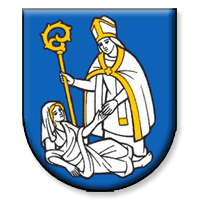 Názov materiáluRozpočtové opatrenia č. 70/2016 – č. 102/2016Rozpočtové opatrenia č. 70/2016 – č. 102/2016PredkladáRNDr. Daniel DanišPodpis:Spracovateľ Ing. Zuzana HajsterováPodpis:Dátum rokovania19.12.201619.12.2016Dôvod predloženiaMateriál sa predkladá v zmysle Pravidiel rozpočtového hospodárenia mesta NovákyMateriál sa predkladá v zmysle Pravidiel rozpočtového hospodárenia mesta Nováky